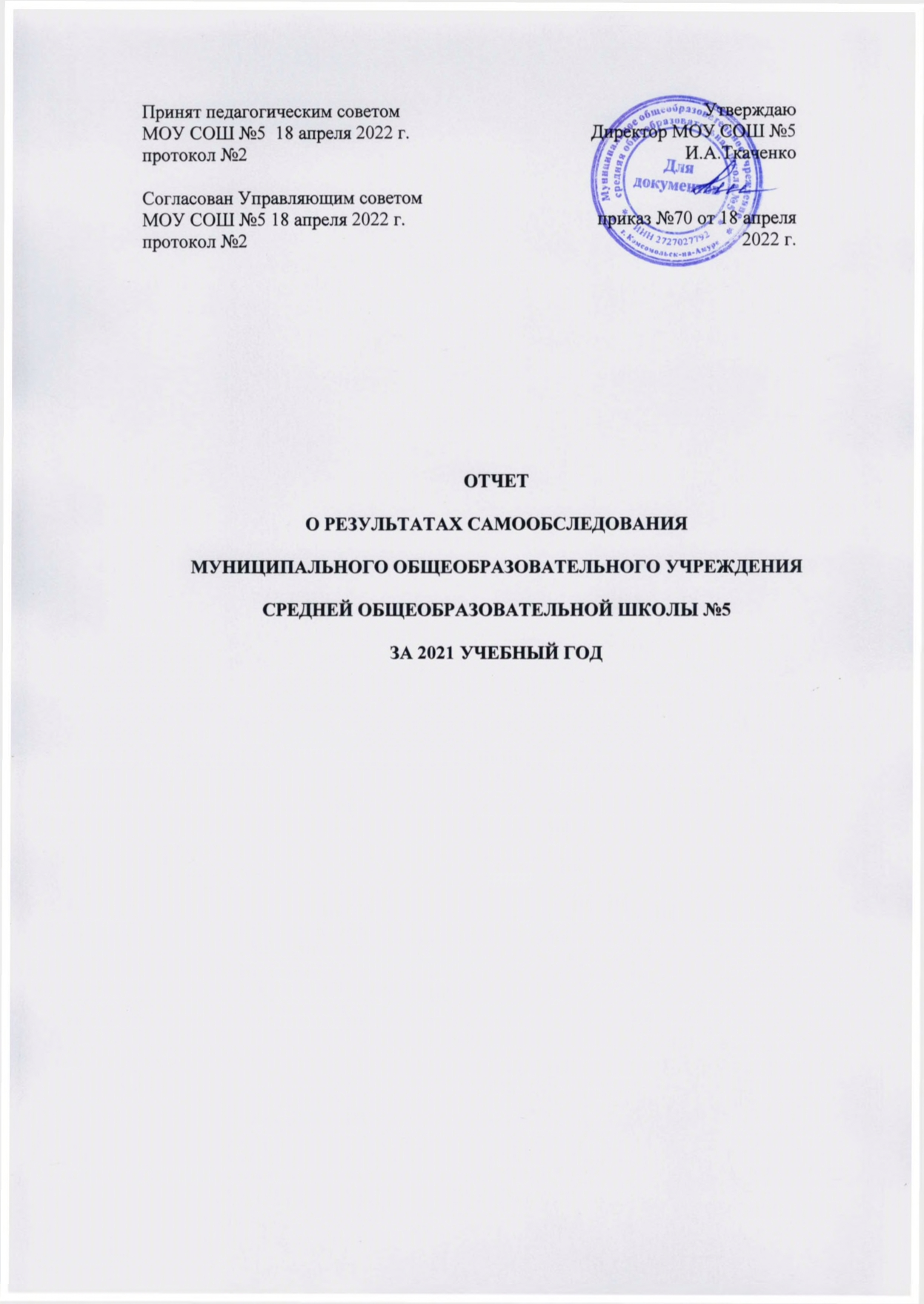 I. ОБЩИЕ СВЕДЕНИЯ ОБ ОБРАЗОВАТЕЛЬНОЙ ОРГАНИЗАЦИИОсновным видом деятельности МОУ СОШ №5» (далее – Школа) является реализация общеобразовательных программ:основной образовательной программы начального общего образования;основной образовательной программы основного общего образования;основной образовательной программы среднего общего образования.Также Школа реализует адаптированную основную общеобразовательную программу основного  общего образования обучающихся с задержкой психического развития и адаптированную основную общеобразовательную программу начального и основного общего образования для слабовидящих обучающихся.II. ОСОБЕННОСТИ УПРАВЛЕНИЯУправление образовательной организацией осуществляется на основе сочетания принципов единоначалия и коллегиальности в соответствии с законодательством Российской Федерации и Уставом.Таблица 1. Органы управления, действующие в ШколеДля осуществления учебно-методической работы в Школе создано 7 предметных методических объединений:математики и информатики;иностранных языков;художественно-эстетических дисциплин;филологических дисциплин;естественно-научных и общественных дисциплин;физической культуры и ОБЖ;объединение педагогов начального образования.III. ОЦЕНКА ОБРАЗОВАТЕЛЬНОЙ ДЕЯТЕЛЬНОСТИОбразовательная деятельность организуется в соответствии с:Федеральным законом от 29.12.2012 № 273-ФЗ «Об образовании в Российской Федерации»;приказом Минобрнауки от 06.10.2009 № 373 «Об утверждении и введении в действие федерального государственного образовательного стандарта начального общего образования»;приказом Минобрнауки от 17.12.2010 № 1897 «Об утверждении федерального государственного образовательного стандарта основного общего образования»;приказом Минобрнауки от 17.05.2012 № 413 «Об утверждении федерального государственного образовательного стандарта среднего общего образования»;СП 2.4.3648-20 «Санитарно-эпидемиологические требования к организациям воспитания и обучения, отдыха и оздоровления детей и молодежи»;СанПиН 1.2.3685-21 «Гигиенические нормативы и требования к обеспечению безопасности и (или) безвредности для человека факторов среды обитания» (действуют с 01.03.2021);СП 3.1/2.4.3598-20 «Санитарно-эпидемиологические требования к устройству, содержанию и организации работы образовательных организаций и других объектов социальной инфраструктуры для детей и молодежи в условиях распространения новой коронавирусной инфекции (COVID-19)»;основными образовательными программами по уровням образования, включая учебные планы, календарные учебные графики;расписанием занятий.Учебный план 1–4-х классов ориентирован на четырехлетний нормативный срок освоения основной образовательной программы начального общего образования (реализация ФГОС НОО), 5–9-х классов – на пятилетний нормативный срок освоения основной образовательной программы основного общего образования (реализация ФГОС ООО), 10–11-х классов – на двухлетний нормативный срок освоения образовательной программы среднего общего образования (ФГОС СОО). Обучающиеся 11-х классов в 2020/21 учебном году завершили обучение по основной общеобразовательной программе среднего общего образования по ФКГОС ОО.Форма обучения: очная.Язык обучения: русский.Таблица 2. Режим образовательной деятельностиНачало учебных занятий – 08.00 Таблица 3. Общая численность обучающихся, осваивающих образовательные программы в 2021 годуВсего в 2021году в образовательной организации получали образование 681обучающийся.Школа реализует следующие образовательные программы:основная образовательная программа начального общего образования;основная образовательная программа основного общего образования;основная образовательная программа среднего общего образования;адаптированная основная общеобразовательная программа основного общего образования обучающихся с задержкой психического развития;адаптированная основная общеобразовательная программа начального и основного общего образования для слабовидящих обучающихся;дополнительные общеразвивающие программы.Об антикоронавирусных мерахМОУ СОШ  №5 в течение 2021 года продолжала проведение профилактических мероприятий в условиях распространения новой коронавирусной инфекции. Для этого были запланированы организационные и санитарно-противоэпидемические мероприятия в соответствии с СП 3.1/2.43598-20 и методическими рекомендациями по организации работы образовательных организаций г. Комсомольска-на-Амуре:закупила рециркуляторы для обеззараживания воздуха, бесконтактные термометры,  средства и устройства для антисептической обработки рук, маски медицинские, перчатки;разработала графики входа обучающихся через центральный и второстепенные  входы в Школу, ежедневные санитарно-гигиенические уборки помещений, дезинфекционные обработки помещений, оборудования, инвентаря, режим проветривания кабинетов, рекреаций, разработан график обеспечения горячим питанием учащихся и работников;подготовила новое расписание со ступенчатым началом уроков и каскадное расписание звонков, чтобы минимизировать контакты обучающихся;разместила на сайте школы необходимую информацию об антикоронавирусных мерах, ссылки распространяли посредством мессенджеров и социальных сетей.Таблица 4. Перечень документов, регламентирующий функционирование Школы в условиях коронавирусной инфекцииПереход на ФГОС – 2021 Для перехода с 1 сентября 2022 года на ФГОС начального общего образования, утвержденного приказом Минпросвещения от 31.05.2021г. №286, и ФГОС основного общего образования, утвержденного приказом Минпросвещения от 31.05.2021 г. №287, в МОУ СОШ №5 разработана и утверждена дорожная карта внедрения новых требований к образовательной деятельности. В том числе определены сроки разработки основных общеобразовательных программ – начального общего и основного общего образования, вынесен  на общественное обсуждение вопрос о переводе всех обучающихся начального общего и основного общего образования на новые ФГОС. Для выполнения новых требований и качественной реализации программ в МОУ СОШ №5 на 2022 год запланирована масштабная работа по обеспечению готовности всех участников образовательных отношений к переходу на новые ФГОС.Деятельность рабочей группы в течение 2021 года по подготовке Школы к постепенному переходу на новые ФГОС НОО и ООО признана удовлетворительной.Профили обученияОбразовательная организация в 2020/2021 году начала реализацию ФГОС СОО. В 2020/2021 году  был сформирован один 10 класс профиль «Универсальный» с углубленным изучением отдельных предметов (русский язык, история). В 2021 году с учетом запросов обучающихся на основании анкетирования был сформирован 10 класс профиль «Универсальный» с углубленным изучением истории. Таким образом, в 2021/2022 учебном году в полной мере реализуется ФГОС СОО. Обучающиеся с ограниченными возможностями здоровьяШкола реализует следующие АООП:адаптированная основная общеобразовательная программа основного общего образования обучающихся с задержкой психического развитияадаптированная основная общеобразовательная программа начального и основного общего образования для слабовидящих обучающихся.В Школе созданы специальные условия для получения образования обучающимися с ОВЗ. Отдельные классы, группы для обучающихся с ОВЗ скомплектованы в зависимости от категории обучающихся, вариантов адаптированных основных образовательных программ и СанПиН.Категории обучающихся с ограниченными возможностями здоровья, которые обучаются в Школе в обычных классах по АОП:с тяжелыми нарушениями речи (вариант 5.1)  – 1 (0,14%)с задержкой психического развития – 13 (1,9%)с интеллектуальными нарушениями (вариант 1) – 9 (1,3%)слабовидящие (вариант 4.1) – 8 (1,17%)                          (вариант 4.2) – 5 (0,73%)с НОДА            (вариант 6.2) – 1 (0,14%)IV. СОДЕРЖАНИЕ И КАЧЕСТВО ПОДГОТОВКИПроведен анализ успеваемости и качества знаний по итогам 2020/2021учебного года. Статистические данные свидетельствуют об успешном освоении обучающимися основных образовательных программ.Таблица 5. Статистика показателей за 2020/2021 годПриведенная статистика показывает, что положительная динамика успешного освоения основных образовательных программ сохраняется, при этом стабильно растет количество обучающихся Школы.Краткий анализ динамики результатов успеваемости и качества знанийТаблица 6. Результаты освоения учащимися программы начального общего образования по показателю «качество образования» в 2021 годуПри сравнении результатов освоения обучающимися программы начального общего образования по показателю «качество образования» в 2021 году с результатами освоения учащимися программы начального общего образования по показателю «качество образования» в 2020 году, наблюдается стабильность при переходе из начальной школы в основную (47,2%).Таблица 7. Результаты освоения учащимися программы основного общего образования в 2021 году (без классов ЗПР)Сравнивая  результаты освоения обучающимися программы основного общего образования по показателю «качество образования» в 2021 году и в 2020 году, можно отметить, что процент обучающихся, окончивших учебный год на «4» и «5», на «5» снизился на 1 %. Незначительное снижение можно объяснить организацией дистанционного обучения в 4-ой учебной четверти 2019-2020 года.Таблица 8. Результаты освоения учащимися программы среднего общего образования по показателю «качество образования» в 2021 годуРезультаты ГИАВ 2021 году изменились условия прохождения ГИА. Девятиклассники сдавали экзамены в двух форматах: обязательные экзамены по русскому языку и математике в форме ОГЭ и один предмет по выбору в форме внутренней контрольной работы.ГИА-11 проходило в форме ЕГЭ (для тех, кто поступает в вузы) и ГВЭ (для тех, кто не планирует поступать в вузы). Выпускники 11-х классов, поступающие в вузы, сдавали один обязательный ЕГЭ по русскому языку и ЕГЭ по предметам по выбору. Выпускники, не поступающие в вузы, сдавали два экзамена в форме ГВЭ – по русскому языку и математике.Особенности проведения ГИА в 2021 году были обусловлены мероприятиями, направленными на обеспечение санитарно-эпидемиологического благополучия населения и предотвращение распространения новой коронавирусной инфекции (COVID-19).Таблица 9. Общая численность выпускников 2020/2021 учебного годаГИА в 9-х классахВ 2020/2021 учебном году одним из условий допуска обучающихся 9-х классов к ГИА было получение «зачета» за итоговое устное собеседование по русскому языку. Испытание прошло10.02.2021 г.в МОУ СОШ №5 в очном формате. В итоговом собеседовании приняли участие 57 обучающихся (100%), все участники получили «зачет».Государственная итоговая аттестация учащихся 9 классов по русскому языку в форме ОГЭ в 2021 году показала, что все выпускники выполнили обязательный государственный стандарт. Качество знаний – 54%, что выше результатов 2019 г. (качество знаний – 46%). Средний тестовый балл по русскому языку в 2021 году – 23, в 2019 году – 27, средний оценочный балл – 4, как и в 2019 г. Максимальный балл за работу в 2021 году, как и в 2019, никто из учащихся не получил.Подтвердили итоговую отметку 29 из 53 человек (55%). 21 обучающийся получил отметку выше годовой (39%). 9 учащихся получили за экзамен отметку ниже годовой.Таблица 10. Сравнительные результаты экзаменов по предмету «Русский язык» по показателю «успеваемость»  и «качество образования» девятиклассниковВ сравнении с результатами предыдущего экзамена наблюдается повышение качества знаний.Государственная итоговая аттестация учащихся 9 классов по математике в форме ОГЭ в 2021 году показала, что не все выпускники выполнили обязательный государственный стандарт. Качество знаний – 38%, что выше результатов 2019 г. - 20,6%. В 2021 году, как и в предыдущие годы, никто из выпускников 9-х классов не смог набрать максимальный балл за выполняемую работу. Подтвердили итоговую отметку 38 человек (69%). 10 обучающихся получили отметку выше годовой и 5 - отметку ниже годовой.Таблица 11. Сравнительные результаты экзаменов по предмету «Математика» по показателю «успеваемость»  и «качество образования» девятиклассниковВ текущем учебном году качество подготовки выпускников 9-х классов по математике по сравнению с предыдущим результатом выросло.Обучающиеся, проходившие итоговую аттестацию в форме ГВЭ (4 человека), показали следующие результаты:В 2020-2021 году обучающиеся 9-х классов писали контрольные работы, составленные по материалам ОГЭ.Таблица 12. Количество учащихся, выполнявших контрольную работу по выбору Обучающиеся из числа лиц с ОВЗ могли принимать участие в контрольной работе по желанию.Таблица 13. Результаты контрольных работ по предметам по выбору обучающихся 9-х классовПо всем предметам по выбору  успеваемость  составила 82%. Качество знаний обучающихся находится в пределах от 20,5% по обществознанию до 66% по биологии. Среднее качество знаний составило 44,3%. При сравнении полученных результатов с результатами экзаменов по выбору в 2019 году с предыдущим учебным годом обнаружено повышение качества знаний  с  33,5% до 44,3%.Замечаний о нарушении процедуры проведения ГИА-9 в 2021 году не было, что является хорошим результатом работы с участниками образовательных отношений в сравнении с предыдущим годом.Все девятиклассники Школы успешно закончили 2020/2021 учебный год и получили аттестаты об основном общем образовании.ГИА в 11-х классахНа конец 2020-2021 учебного года в 11 классе обучалось 27 учащихся. Все учащиеся были допущены к государственной итоговой аттестации, т.к. не имели академической задолженности, в том числе за итоговое сочинение, в полном объеме выполнили учебный план и имели годовые отметки по всем учебным предметам учебного плана за каждый год обучения по образовательной программе среднего общего образования не ниже удовлетворительных.В 2021 году государственная итоговая аттестация по образовательным программам среднего общего образования проходила в двух формах: государственный выпускной экзамен (ГВЭ) для выпускников, не планирующих поступать в вузы, и единый государственный экзамен (ЕГЭ) для тех, кто планировал поступать в высшие учебные заведения. Форму ГВЭ выбрал один обучающийся.В 2020/2021 учебном году 26 учащихся 11 класса сдавали все экзамены в форме Единого государственного экзамена: обязательный экзамен по русскому языку, а также предметы по выбору. Таблица 14. Результаты итоговой аттестации в форме ЕГЭВсе обучающие успешно справились с обязательным экзаменом по русскому языку, чем гарантировали себе получение аттестата о среднем общем образовании. Аттестат особого образца и медаль «За особые успехи в учении» получили 3 выпускника, которые итогами экзаменов полностью подтвердили свои учебные результаты.	По сравнению с прошлым годом:снизился средний балл ЕГЭ по всем предметам с 56,5 до 50;количество высокобальных (от 80 баллов и выше) работ – 7, в 2020 году – 5по 4 экзаменам не был преодолен минимальный порог (в 2020 г. – 3 экзамена)	В сравнении с городскими показателями процент успеваемости выпускников школы выше по истории и английскому языку. Отсутствуют неудовлетворительные результаты ЕГЭ у следующих учителей: Коваль А.В. (история),  Литвинова Е.А. (русский язык и литература), Васильева К.А., Зиновьева М.С. (английский язык).Таблица 15. Сравнение результатов ЕГЭ выпускников 2021 года со средним тестовым баллом по городуСравнивая результаты ЕГЭ, можно сделать следующие выводы:Средний тестовый балл значительно ниже по всем предметамУвеличилась разница между школьными и городскими показателями и в 2021 году она составляет от 3,24 баллов по русскому языку до 12,7 баллов по истории.Т.о., наблюдается отрицательная динамика результатов единого государственного экзамена выпускников школы по  всем предметам, кроме английского языка. Таблица 16. Количество медалистов за последние три годаТаким образом, следует отметить, что количество выпускников, получивших медаль «За особые успехи в учении», стабильно увеличивается.V. ВОСТРЕБОВАННОСТЬ ВЫПУСКНИКОВТаблица 17. Востребованность выпускниковВ 2021 году увеличилось число выпускников 9-го класса, которые продолжили обучение в МОУ СОШ №5. Количество выпускников, поступающих в вузы, стабильно по сравнению с предыдущим годом. В 2021 году все выпускники 11 класса продолжили обучение в высших и средних профессиональных образовательных организациях Хабаровского края и Российской Федерации.VI. ОЦЕНКА УЧЕБНО-МЕТОДИЧЕСКОГО И БИБЛИОТЕЧНО-ИНФОРМАЦИОННОГО ОБЕСПЕЧЕНИЯОбщая характеристика:объем библиотечного фонда – 17060 единиц;книгообеспеченность – 100 процентов;объем учебного фонда – 9778 единиц.Фонд библиотеки формируется за счет федерального, краевого, местного бюджетов.Таблица 18. Состав фонда и его использованиеФонд библиотеки соответствует требованиям ФГОС, учебники фонда входят в федеральный перечень, утвержденный приказом Минпросвещения от 20.05.2020 г. № 254.На официальном сайте Школы есть страница библиотеки с информацией о работе и проводимых мероприятиях педагогом-библиотекарем.Оснащенность библиотеки учебными пособиями достаточная.  Отсутствует финансирование библиотеки на закупку периодических изданий и обновление фонда художественной литературы.VII.Методическая работаПедагогический коллектив работает по единой методической теме «Обновление ориентиров и критериев качества образования и воспитания в условиях современной образовательной и воспитательной среды». В связи с этим определена цель: совершенствование системы повышения квалификации и профессиональной компетентности педагогов, стимулирование и поддержка педагогических работников школы, повышение престижа образовательной организации через повышение квалификации педагогических работников. Для реализации цели поставлены задачи: 1.     Обеспечить доминирование в образовательном процессе методов креативной педагогики с целью активизации познавательной деятельности и формирования ключевых образовательных компетенций учащихся (в том числе функциональной грамотности).2.     Создать условия для развития личностных качеств, мотивов творческой деятельности и повышения профессиональных компетенций педагогов через совершенствование методической работы, работы по самообразованию, трансляцию педагогического опыта и повышение квалификации путем обучения на курсах ПК.3.     Способствовать индивидуальному самовыражению личности обучающихся, выявлению и развитию их творческой активности путем организации разнообразной групповой и индивидуальной деятельности, совместных проектов и инициатив учителей, учащихся и родителей.4.      Развивать и совершенствовать систему работы с одаренными детьми.Для решения поставленных задач были созданы следующие условия:Основные принципы методической работы:Развитие методических традиций школы.  Приоритет деятельностной парадигмы в системе методической работы.  Поиск и внедрение инновационных форм деятельности, обеспечивающих рост профессионального самосознания педагогов. Оптимальное сочетание индивидуальных, групповых и фронтальных форм работы. Использование качественных показателей работы при оценке результативности методической работы: – уровень адаптации вновь принятых работников в школе; –  рост профессионализма учителей и готовность решать задачи, стоящие перед школой; –  владение учителями теоретическими и практическими знаниями; – качество методического обеспечения образовательной программы; –  освоение учителями наиболее ценного опыта своих коллег; –  способность учителей к профессиональному саморазвитию.В школе работает квалифицированный педагогический коллектив, способный обеспечить высокий уровень обучения, создать условия для индивидуального развития учащихся. При планировании методической работы школы педагогический коллектив стремился отобрать те формы, которые позволили бы решать проблемы и задачи, стоящие перед школой: - тематические педагогические советы,- методический совет, - предметные и творческие объединения учителей, - работа учителей по темам самообразования, - открытые уроки, творческие отчеты, - предметные недели, - организация работы с одаренными детьми, - организация курсовой системы повышения квалификации- аттестация педагогических работников.Поставленные задачи выполнены практически в полном объеме, чему способствовали: - спланированная деятельность администрации школы по созданию условий для участников образовательного процесса; - анализ выполнения принятых управленческих решений, обеспечивающих качество результативности обученности учащихся; - выявление причинно-следственных связей отдельных педагогических явлений и соответствующая коррекция деятельности.Внутришкольный контроль и мониторинговые исследования.Повышению педагогического мастерства учителей способствует правильно организованный внутришкольный контроль. Вопрос систематического контроля учебно-воспитательного процесса явился одним из основных в управлении ходом этого процесса. Выбранные формы помогали получить полную и всестороннюю информацию о состоянии учебно-воспитательной работы в школе.     Организованный внутришкольный контроль позволил выявить сильные и слабые звенья в работе того или иного учителя и с учетом этого планировать свою деятельность. При организации контроля осуществлялся индивидуальный подход к каждому педагогу. Основными направлениями контроля учебно-воспитательного процесса в 2021 году явились: - контроль за выполнением Федерального закона РФ «Об образовании в Российской Федерации» в части реализации доступности общего образования;-  контроль за уровнем подготовки обучающихся; -  контроль за состоянием преподавания учебных предметов; -  контроль за  предпрофильной  подготовкой учащихся;-  контроль за работой по подготовке к государственной (итоговой) аттестации;-  контроль за ведением школьной документации;-  контроль за сохранностью и развитием учебно-материальной базы школы.Согласно плана внутришкольного контроля на  2021 год заместителями директора по УВР осуществлялся контроль  работы педагогического персонала с электронным журналом, целью которого было проверить систематичность заполнения электронного журнала, правильность заполнения, своевременность, объективность. В течение года с педагогами проводились совещания, на которых осуществлялся анализ успеваемости обучающихся, анализ ЗУН по итогам контроля, анализ выполнения программ, анализ выполнения плана по организованному завершению года, подготовки к государственной (итоговой) аттестации обучающихся 9,11 классов, результаты образовательных мониторингов. Проведение совещаний позволило своевременно выявлять возникающие проблемы и осуществлять их коррекцию.По данным микрообследования учителей  и посещенных уроков согласно плану ВШК отмечаются определенные показатели профессиональной деятельности учителей в сфере владения содержанием учебных курсов, новых подходов в изучении предметов, методик и методов работы. Положительная динамика в сравнении с прошлым годом отмечается в области знания современных образовательных технологий:- 100% учителей владеют методикой личностно-ориентированного обучения,- 100%  учителей владеют методикой  обучения в сотрудничестве,- 100% учителей владеют методикой организации учебной деятельности учащихся в группах  и парах, методикой уровневой дифференциации, методикой проблемного обучения,- 100% учителей, работающих по программам учебного комплекса «Школа России»,  владеют методикой деятельностного подхода при обучении и воспитании детей;- 100% учителей владеют игровой технологией,- 100%  учителей владеют элементами исследовательских навыков,- 85%  учителей владеют методом проектов, -100% учителей  владеют ИКТ;- 95% учителей  используют ИКТ при планировании и проведении уроков,-100%  учителей владеют здоровьесберегающими технологиями.Педагогический советВысшей формой коллективной методической работы является педагогический совет - орган самоуправления коллектива педагогов, на котором педагоги сочетают в себе функции объекта и субъекта административного внутришкольного управления в соответствии с закрепленными за каждым из них должностными полномочиями и обязанностями. Тематика проведения педагогических советов актуальна и востребована. В 2021 году проведены заседания педагогического совета: К подготовке заседаний педагогических советов, к выработке их решений привлекались учителя, психолого - социальная служба, что способствовало повышению их эффективности, созданию атмосферы заинтересованного обсуждения. Содержание педсоветов включало в себя изучение лучших традиционных и новых образцов педагогической деятельности по проблеме школы, аналитический материал всех образовательных областей, анализ применения педагогами имеющейся в школе компьютерной техники в учебном процессе, анализ использования учителями в практической деятельности современных педагогических технологий, обсуждение проблемных ситуаций, возникающих в ходе реализации ФГОС НОО и ФГОС ООО. Помимо аналитических материалов, включающих в себя результаты контроля по направлениям деятельности школы, основной акцент был сделан на развитие творческой инициативы педагогов в решении актуальных задач и проблем, стоящих перед школой и определении перспектив развития педагогического и ученического коллективов. Решения педсовета в большинстве своем носили конкретный характер, соответствовали выводам и предложениям, содержащимся в выступлениях по обсуждаемым вопросам, определялись сроки и ответственные за исполнение решений. На заседаниях педсоветов рассматриваются и решаются проблемы повышения профессионального мастерства учителей в тесной связи с результатами учебно-воспитательного процесса, заслушиваются выступления учителей с материалами из опыта работы. В школе сложилась система отбора проблем для подготовки педсоветов, учитывающая приоритетные направления деятельности педагогического коллектива и социального заказа.Работа методического совета школы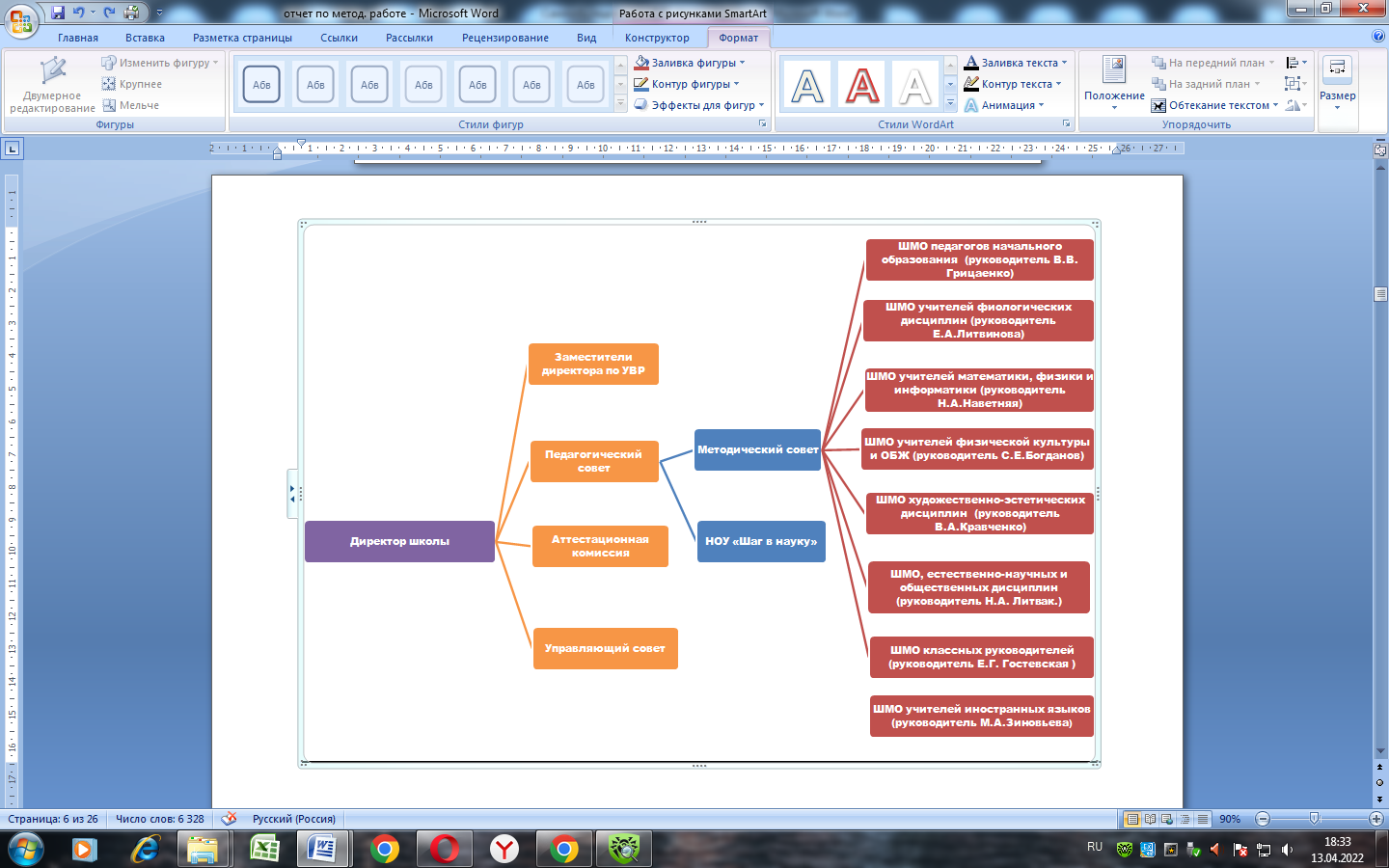 В течение года методическим советом было проведено 7 заседаний, на которых рассматривались следующие вопросы:  В течение года методический совет осуществлял координацию деятельности методических объединений и определял стратегические задачи развития школы. Вся деятельность методического совета способствовала росту педагогического мастерства учителя, повышению качества учебно-воспитательного процесса и внедрению новых стандартов.Педагоги школы активно участвуют в работе педагогических сетевых сообществ:Учителя начальных классов – 11 чел.Учителя русского языка – 3 чел.Учитель географии – 1 чел.Учитель биологии – 1 чел.Учителя математики – 2 чел.Учителя англ. языка – 4 чел.Учителя истории – 2 чел.Учителя физики – 1 чел.Наиболее востребованными являются:«Первое сентября. Открытый урок» - 8 педагогов. Все педагоги награждены дипломами и сертификатами участника;«Первая ступенька» - городской сайт учителей начальной школы - 9 педагогов;«Педсовет.ru», «Педсовет.su» - 21 педагог; «Инфоурок» - 39 человек;«Мультиурок» - 7 человек;«Фоксфорд» - 18 человек.Повышение квалификации педагогических кадровВажнейшим направлением работы методической службы школы является постоянное совершенствование педагогического мастерства учителей через курсовую систему повышения квалификации. Обучение на курсах повышения квалификации проходили в целях совершенствования, обогащения профессиональных знаний, изучения достижений современной науки, актуального и новаторского опыта. Педагоги стремятся к повышению профессионального мастерства, систематически проходят курсы повышения квалификации. Действующие курсы повышения квалификации имеют 100% педагогических работников.Обучение по повышению квалификации педагогических кадров осуществлялось по следующим направлениям:- курсовая подготовка;- работа внутри методического объединения (обмен опытом);- самообразование (работа над методической темой);- курсы профессиональной переподготовки.В  2021 году педагогические работники школы проявили высокую активность по повышению своей квалификации. Курсы в  2021  году прошли 44 педагогических работника, получив соответствующие документы  в объеме от 24 до 72 часов.В  2021 году увеличилось количество педагогических работников (12), которые прошли подготовку в режиме on-lain как организатор в аудитории при проведении экзаменов в форме ОГЭ, ЕГЭ, ещѐ 5 учителей прошли обучение как организаторы вне аудитории дистанционно. Задача администрации школы  -  мотивировать учителей на непрерывное повышение педагогического мастерства, информировать о  списке сайтов в Интернете, где предлагают дистанционное обучение, обеспечить выполнение плана повышения квалификации через курсы в учреждениях высшего профессионального образования.Аттестация педагогических кадров является хорошим показателем творческой деятельности педагогов, механизмом совершенствования управления качеством образования.В 2021 году аттестацию на высшую квалификационную категорию прошли 12 педагогических работников МОУ СОШ №5.  В школе были созданы необходимые условия для проведения аттестации: -своевременно изданы распорядительные документы, определены сроки прохождения аттестации для каждого аттестуемого, проведены групповые и индивидуальные консультации- утвержден регламент о порядке аттестации педагогических и руководящих работников, список аттестуемых в текущем году педагогов, требования к оценке квалификации и уровня профессиональной компетентности. Аттестация способствовала росту профессионального мастерства педагогических работников школы и положительно сказалась на результатах их труда. Таблица 19. Работа педагогического коллектива по развитию интеллектуальных способностей обучающихся и выявлению одаренных детей.Работа педагогического коллектива по развитию интеллектуальных способностей обучающихся и выявлению одаренных детей находит отражение  в олимпиадах и конкурсах, научно-практической конференции.Школьный тур Всероссийской олимпиады школьников проходил с 24.09.2021 г. по 23.10.2021 г.Олимпиада организована по 18 (из 22) школьным предметам,  не проводилась олимпиада по 4 предметам: экономике, китайскому и  французскому  языкам, немецкому языку (курсов  немецкого и китайского  языка в учебном плане МОУ СОШ №5 нет). Из учащихся 5-11 классов в Олимпиаде приняли участие  353  учащихся. Следует отметить, что большая часть ребят была задействована  сразу в нескольких олимпиадах по разным предметам.Наблюдается  повышение количества  участников школьного тура олимпиады по сравнению с прошедшим учебным годом на 39  учащихся. На заседаниях МО следует проанализировать  сформированность познавательного   интереса  к предмету, состояние индивидуальной   работы  с высокомотивированными  учащимися, качество  преподавания предметов учителями-предметниками, заинтересованность учителя в подготовке участников олимпиады, организации и проведении школьного тура олимпиад.Из  353  участников олимпиады школьного тура  по МОУ СОШ №5: *победителей - 8. *призеров - 38,  что составляет 12 % от общего числа участников.  Для МОУ СОШ №5 такой результат не  утешителен, ведь учащиеся, участвовавшие в олимпиаде, «имеют повышенную мотивацию» к  изучению выбранных предметов и должны иметь «4» и «5» в текущей, четвертной  и итоговой  аттестации. Проблема:1.Отбор участников2.Объективность оценки3.Оценивание  при обучении репродуктивного уровня4. Планирование и проведение уроков не в системно - деятельностном режиме.5.Учащиеся не поставлены в позицию исследователя на уроке.6.Не достаточно продумана система индивидуальной работы с детьми, имеющими повышенный интерес к предметам.Но, несмотря на выявленные проблемы, наблюдается повышение активности учащихся и интереса к предметным олимпиадам. Наиболее массовое участие наблюдалось по предметам:Физическая культура -46 человекРусский язык - 46 человекМатематика – 40 человекаАнглийский язык -31человекаОбществознание -28 человекИстория – 27 человекТехнология  - 26 человек География-24 человека.Если рассматривать активность школьников по параллелям, то результаты следующие:4 класс- 54 человека (12,3%)5 класс - 72 человека (21,0%), более активны6 класс - 60 человек (16,2%).7 класс - 56 человек (12,0%).8 класс – 41 человек (12,4%).9 класс -  23 человека (13,5%),  менее активны10 класс - 25 человек  (5,85%).11 класс – 22 человека (5,6 %), Итого: 353 учащихся МОУ СОШ№5.Победители –8 человекРусский язык (2): 4 класс- 2 учащихся;Физическая культура  (3): 5 класс-1 учащийся, 6 классс-1 учащийся, 10 класс – 1  учащийся;Математика (2): 4 класс-1 учащихся, 7 класс – 1 учащийся.Биология (3): 5 класс-2 учащихся,  8 класс-1 учащийсяПризеры – 38 человекФизическая культура (6): 5 класс-1 учащийся, 6 класс-1 учащийся,  7 класс – 2 учащихся , 9 класс-1 учащийся, 11 класс-1 учащийся; Биология (11): 5 класс-3 учащихся, 6 класс-2 учащихся, 8 класс-3 учащихся, 9  класс- 1 учащийся, 10 класс-2 учащихся;География (3): 8 класс-1 учащийся, 9 класс-2 учащихся; Английский язык (1): 8 классс-1 учащийся; Обществознание (3): 7 класс – 2 учащихся , 11 класс-1 учащийся;Технология  (3): 5 класс-2 учащихся,  8 класс-1 учащийся;Русский язык (11): 4 класс-5 учащихся; 5 класс-2 учащихся , 6 класс-3 учащихся;  Математика (4): 5 класс - 1 учащихся; ОБЖ (1): 11 класс-1 учащийся;Нет призовых мест по предметам:МХК, история, экономика, физика, химия, право, литература (7 предметов), в прошлом учебном году по 5.По  указанным предметам  педагогам следует тщательно продумывать как внеурочную индивидуальную  работу с детьми, так и планомерную организацию системно - деятельностного подхода на уроке.При планировании методической работы педагогическому коллективу следует учесть:1. систематически проводить дифференцированную работу на уроках и внеурочных занятиях с высоко - мотивированными и одаренными  детьми.2. уделять больше внимания работе с одаренными детьми, предлагать задания повышенной сложности, развивающими творческие способности учащихся.3. при подготовке к олимпиадам использовать электронные учебно-методические материалы, рекомендовать школьникам использовать сайты, содержащие он-лайн тесты по предмету.4. Руководителям МО проводить работу не только по организации и планированию подготовки к олимпиаде, но и анализу данной работы и результатов участия учащихся и педагогов.5. Учителям-предметникам МХК, ОБЖ, экономики, физики, химии продумать формы работы по повышению мотивации и результативности  участия в предметных олимпиадах школьного тура.6. Разработать программы индивидуальных занятий, отвечающих  требованиям работы с одаренными и мотивированными учащимися7. Исходя из  категорий учителей, участия учащихся, качества  знаний по предметам, следует более тщательно продумывать отбор участников школьного тура олимпиады, провести классные отборочные этапы по всем предметам с 01.09.2022 г. по 15.09.2022 г., используя тренировочные задания сентября/октября 2021 года.Таблица 20. Участие школьников в конкурсах международного, всероссийского, регионального уровнейИтоги:- 70  олимпиад- 533  участника- Дипломы -107- Грамоты - 42- Сертификаты - 64В школе не первый год функционирует научное общество учащихся «Шаг в науку»,  которое состоит из трех секций: естественных наук, историко-филологической иинформационно-математической. В секцию естественных наук входят следующие пред-меты: биология, химия, физика, география, астрономия, экология, окружающий мир. Висторико-филологическую секцию входят предметы: история, обществознание, ли-тература, русский язык, иностранные языки. В информационно-математической секциипредметы  математика, информатика, технология.Основными структурными подразделениями школьного научного общества являются секции по предметам на трѐх ступенях обучения: I ступень – 1-4 классы; II ступень –5 -8 классы; III ступень – 9-11 классы.Исследовательская культура учащихся   «НОУ ИНСАЙТ!».В 2021 году проведена   традиционная  школьная НПК «Шаг в науку».  Традиционно школьная НПК была представлена 3-мя направлениями:- «Гуманитарные науки»,- «Естественно – научные дисциплины»,- «Первые шаги в науку»,  в которых принимали участие учащиеся 3-4 классов. Учащиеся учились презентовать себя и свой проект.Учащимися и учителями – предметниками (научными руководителями)  было представлено 12 работ практического  и научно - теоретического характера, которые затронули следующие  образовательные  области:- Биология- Химия- Физика- География- История- Русский язык и литература.- Английский язык- ТехнологияПринимали участие следующие классы:2- 1 учащийся3 - 2 учащихся4 - 2 учащихся5 - 2 учащихся6 - 1 учащийся7 – 2 учащихся8 -  2 учащихсяЖюри высоко оценили исследовательские проекты конкурсантов. Работы были  отмечены за интересные находки, практичный  и научный подход.  Их  можно рекомендовать для участия в городских, краевых  и всероссийских   научно-практических конференциях  и конкурсах проектов   (работы  победителей отвечали всем требованиям:  содержание работ актуально и соответствовало теме исследования, обоснованность, введение, основная часть, заключение, аргументированные выводы; работы оформлены в соответствии с Положением;  учащиеся владеют фактическим  материалом, качество презентаций соответствует требованиям).Учителя, руководившие проектами детей, умело  и в системе работают с одаренными и высокомотивированными учащимися.Следует также отметить удачные работы учащихся младшего (2-4 класса) и  среднего звена (5 - 9 классов),  10, 11 классы участие в НПК не принимали, что говорит о низкой мотивации выпускного класса.Работы всех участников были отмечены за информативность и содержательность. К работам  прилагались приложения в форме презентаций, видеофрагментов, анкет, продуктов практической деятельности.Двенадцатая  научно-практическая конференция  школьников  в 2020 -2021 учебном году  прошла при хорошей   активности  учащихся и учителей – предметников.  Проекты подготовлены в соответствии с требованиями к исследовательским работам. Научные руководители системно работают над привитием навыков исследования, глубиной раскрытия темы и аргументированностью, логикой изложения и культурой речи учащихся, делают акцент  на свободном владении материалом и  качестве презентаций.Вместе с тем, следует отметить  низкую степень участия учащихся 5,6, 7, 8, 9-х классов.На конференции по - прежнему не  были представлены исследовательские работы учащихся  по образовательным областям: физической культуре, ИЗО, музыке, ОБЖ.Сетевое взаимодействие (профориентационные мероприятия в ОУ).Профессиональное  воспитание в МОУ СОШ №5  включает в себя следующие направления:- наличие  предметных кружков: «Самоделкин», «Мастерица», «Робототехника», «Эколог», «Юный корреспондент», «ЮИДД»  (71) .-Электив по профориентации: «Азбука профориентации 21 века»(40).Заключены договоры  о сотрудничестве (11):с учреждениями профобразования:- КГБ ПОУ КИТИС,- КГК ПОУ №18, - КГБ ОУ СПО КнАТТ,             - КГБ ПОУ Комсомольский- на -Амуре колледж технологий и сервиса - КГБПОУ СПО Хабаровский государственный медицинский колледж- КГБ ПОУ КСМТ Комсомольский на Амуре судомеханический техникум имени героя Советского Союза В.В.Орехова- КГБ ПОУ КАТТ Комсомольский на Амуре авиационно-технический техникум.- КГБ ПОУ 2 Краевое государственное профессиональное образовательное  учреждение №2 (авиастроительный лицей): 6 региональный открытый чемпионат по проф.мастерству и стандартам «WorldSkillsRussia» Хабаровский край.- Лесопромышленным  техникумом * с учреждениями ВПО: АмГПГУ, КнАГТУ* с предприятиями: В/Ч №98561, МДОУ д/с№88. Экскурсий: 14   (на предприятия, в  музеи предприятий,  в учреждения профобразования) В учреждениях ВПО учащиеся школы стали участниками: -КнАГУ - ТЕХНОФЕСТ.- КнАГУ -  Конкурс  «Мой профессиональный рост»-Ярмарка -выставка: Город Юности, бизнес и перспективы. Орлан- Каникулярные предпрофильные школы ВПО «Технологии будущего», Образование через всю жизнь».В учреждениях Профобразования:-ККТиС: Круглый стол: "Сетевое взаимодействие Школа-Колледж-предприятие"Профессиоальное тестирование   - 4.Дни открытых дверей -3Другие мероприятия -27 (каникулярные школы, лектории, собеседования, фестивали наук, элективные курсы, конкурс агитбригад, публичные лекции, олимпиады, конференции, семинары).Проведены мероприятия в школе:- Всероссийская Неделя финансовой грамотности  (конкурс листовок, анкетирование, классные часы, игры, викторины, виртуальные экскурсии) -Единый день пенсионной грамотности -  Акция «Мы за  финансовую грамотность» - родительские собрания по вопросам профориентации  «Формула профессии» -3 (65)  -индивидуальные консультации по вопросам профориентации (9-11кл) - 53                                                                                                                                            ФГБОУВПО АмГПГУДень открытых дверей АмГПГУ.Профильная каникулярная школа АмГПГУ «Образование через всю жизнь»КнАГУ1. Каникулярная  школа в КнАГУ «Технологии будущего  – Инженеры будущего»2. Информационные  родительские собрания для 11 класса: «Особенности приемной компании 2021 г.»Тематика сетевых муниципальных семинаров по корпоративному представлению опыта работы  образовательных организаций:- «Образование в г.Комсомольске – на - Амуре: пространство возможностей»- «Инновации в действии: от науки до продукта»- «Организация деятельности образовательного учреждения в условиях перехода к реализации ФГОС ООО»- «Модели и формы внеурочной деятельности в условиях реализации ФГОС ООО и ФГОС НОО. Технология смыслового чтения».Участие МОУ СОШ №5  в работе  ИМЦ:Критерии оценки результатов методической работы в школе:- Показатель удовлетворенности педагогов собственной деятельностью составляет 58%;  - положительный психолого-педагогический климат в школе отмечают 95% педагогов;  - высокая заинтересованность педагогов в творчестве и инновациях- 89%;- овладение современными методами обучения и воспитания - 95%;- положительная динамика качества обучения и воспитания учащихся  составляет 3%; - высокий уровень профессиональной активности 82%;  - своевременное распространение передового педагогического опыта 87%;  - качественно организованная система повышения квалификации -78 %.  Очевидна положительная динамика роста методического и профессионального мастерства учителей, о чем свидетельствуют следующие факты:  возросла активность учителей в желании поделиться педагогическими и методическими находкамипополняются методические копилки учителей  все учителя школы вовлечены в методическую работу школытематика заседаний МО и педагогических советов отражает основные проблемные вопросы, которые стремится решать педагогический коллектив школы;  в ходе предметных недель учителя проявили хорошие организаторские способности, разнообразные формы их проведения вызвали повышенный интерес у учащихся;  активизировалась работа по обобщению педагогического опыта (создание портфолио учителя). Вместе с тем, отмечены недостатки в методической работе:  - не найдена такая форма организации, которая обеспечила бы не только усвоение учебного материала всеми учащимися на самом уроке, но и их самостоятельную познавательную деятельность, способствующую умственному развитию. А это связано с подготовкой учебного материала и выбором соответствующих методов обучения.  - на уроках не все учителя создают такие учебные ситуации и используют такие формы и методы (задания для самостоятельной познавательной деятельности творческого характера, заданий, связанных с жизнью, подбор наглядных пособий и др.), которые обеспечили бы эффективную познавательную деятельность всех учащихся в меру их способностей и подготовленности.  - недостаточно применяются различные средства обучения, в том числе и технические, направленные на повышение темпа урока и экономию времени для освоения нового учебного материала и способов его изучения.  - малоэффективной остается работа педагогического коллектива по формированию мотивов обучения, повышению познавательного интереса учащихся по теме, их эмоционального настроя и обеспечению единства обучения, воспитания и развития.  - недостаточно высок уровень самоанализа учителей и самоконтроля  учащихся.      Вся методическая работа способствовала росту педагогического мастерства учителя, повышению качества учебно-воспитательного процесса; 90% педагогического коллектива составляют опытные учителя с многолетним стажем работы, обладающие высоким профессиональным мастерством, имеющие высшую и первую квалификационные категории; 85% педагогов повысили свою квалификацию за последние 5 лет, рост активности учителей по повышению квалификации через дистанционные курсы. Недостаточно активное включение и участие педагогов школы в профессиональных конкурсах.Педагоги школы слабо мотивированы на обобщение опыта работы на городском и краевом уровне. Недостаточно  ведется подготовка учащихся к предметным олимпиадам. Наставничество           С целью организации поддержки и методической помощи молодым специалистам в школе ведется активная работа. Молодых специалистов  4 человека, каждому был определен наставник из числа опытных учителей школы. Работа с молодыми специалистами велась по плану, целью которого является создание организационно-методических условий для успешной адаптации молодого специалиста в условиях современной школы.Задачи: - помочь адаптироваться учителю в коллективе- определить уровень профессиональной подготовки - выявить затруднения в педагогической практике и принять меры - формировать творческую индивидуальность молодого учителя - создать условия для развития профессиональных навыков молодых педагогов, в том числе навыков применения различных средств, форм обучения и воспитания, психологии общения со школьниками и их родителями  - развивать потребности у молодых педагогов к профессиональному самосовершенствованию и работе над собой.            В течение года молодые учителя посещали семинары, практикумы городской «Школы молодого учителя» в соответствии с предметной направленностью. 		Молодые учителя посещали открытые уроки педагогов-наставников, педагогов школы, педагогов других образовательных учреждений по интересующим их предметным областям. Именно благодаря взаимопосещению уроков, их совместному обсуждению, учителя приобретают навыки самоанализа, постановки целей и задач урока, подбора форм и методов обучения. Наставники отметили рост педагогического мастерства молодых специалистов, появившуюся уверенность в собственных силах, желание преодолевать трудности в начале педагогической деятельности.             Собеседования с  молодыми  учителями показали, что их самооценка достаточно высокая, они стремятся к  саморазвитию и самосовершенствованию в профессиональной деятельности (у них есть интерес к работе, положительно оценили влияние коллег, доверяют им, некоторые выразили желание повышать свою квалификацию на курсах и семинарах). Вывод:Поставленные в 2021 году задачи по обновлению и содержанию образования и повышению уровня успеваемости  учащихся в целом выполнены. Анализ состояния методической работы в школе выявил, что имеются внутренние резервы для повышения педагогического мастерства, которые заключаются в целенаправленном использовании инициативы и творческого потенциала сотрудников, во внедрении инноваций, в стиле и методах управления. Основными проблемами, мешающими более эффективной, результативной работе педагогического коллектива, являются: недостаточный уровень творческой инициативы, нежелание заниматься инновационной и исследовательской деятельностью.На 2022  год поставлены следующие задачи:1.Создать необходимые условия для внедрения инноваций в УВП, реализации образовательной программы, программы развития школы. 2. Продолжить работу по повышению квалификации педагогов. 3.Внедрять новые формы непрерывного повышения профессиональной компетентности педагогов (методический десант, тьюторство, дистанционные семинары и т.д.). 4. Развивать и совершенствовать систему работы и поддержки одаренных учащихся. 5. Вести целенаправленную и планомерную работу по подготовке учащихся к олимпиадам с последующим анализом результатов. 6. Совершенствовать систему мониторинга и диагностики успешности образования, уровня профессиональной компетентности и методической подготовки педагогов 7. Использовать инновационные технологии для повышения качества образования.Воспитательная работаВ соответствии с ФЗ №304 от 31.07.2020 г. «О внесении изменений в Федеральный закон «Об образовании в Российской Федерации» по вопросам воспитания обучающихся», понятие «воспитание» означает «…деятельность, направленную на развитие личности, создание условий для самоопределения и социализации обучающихся на основе социокультурных, духовно-нравственных ценностей и принятых в российском обществе правил и норм поведения в интересах человека, семьи, общества и государства, формирование у обучающихся чувства патриотизма, гражданственности, уважения к памяти защитников Отечества и подвигам Героев Отечества, закону и правопорядку, человеку труда и старшему поколению, взаимного уважения, бережного отношения к культурному наследию и традициям многонационального народа Российской Федерации, природе и окружающей среде». На выполнение этих задач нацелена система воспитательной работы школы.Определяя приоритеты деятельности педагогического коллектива, мы исходим из понимания воспитательного процесса как организованной деятельности педагогов, обучающихся и их родителей по достижению оптимальных результатов развития и обучения для каждого обучающегося, а также из целей и задач современной образовательной политики государства по воспитанию подрастающего поколения.Поэтому в качестве цели управления воспитательной работой в школе в 2021 году определен фактор: создание единого воспитательного пространства, отвечающего современным требованиям к воспитанию подрастающего поколения и обеспечивающего достижение устойчивых положительных результатов в развитии личности и обучения каждого обучающегося.Задачи:- Содействие формированию сознательного ценностного отношения обучающихся к своей жизни, здоровью, а также к жизни и здоровью окружающих людей;- Воспитание у школьников гражданственности, нравственности, уважения культурному наследию и традициям многонационального народа Российской Федерации, природе и окружающей среде через привлечение классных руководителей и классов к участию во внутришкольных и городских мероприятиях;- Вовлечение обучающихся в систему дополнительного образования с целью обеспечения развития личности и профилактики деструктивного поведения детей и подростков;- Реализация профилактики социальной дезадаптации обучающихся через различные формы внеурочной деятельности, а также содействие успешному жизненному и профессиональному самоопределению школьников;- Развитие ученического самоуправления и вовлечение школьников в мероприятия Российского Движения Школьников.Формирование ценностного отношения учащихся к своей жизни и здоровью реализовывалось через такие формы, как:еженедельные единые классные часы (среда) и ежедневные пятиминутки всеобуча;общешкольные мероприятия (Неделя ЗОЖ и правовых знаний, выставки рисунков «Мои здоровые привычки», общешкольная спартакиада и участие в городских спортивных соревнованиях, тематические родительские собрания («Здоровое питание и режим дня – залог успешности ребенка», «Профилактика суицида детей и подростков», «Безопасность детей и подростков в Сети Интернет» и др.), профилактическая акция «Дети России», Неделя безопасности и профилактики и т.д.);беседы со школьниками приглашенных специалистов из органов системы профилактики (инспектора ПДН УМВД, врача-нарколога, врача-венеролога, инспекторов органов опеки и попечительства, инспекторов Госнаркоконтроля и т.д.);индивидуальную и групповую профилактическую работу социально-психолого-педагогической службы МОУ СОШ №5 и классных руководителей со школьниками различных «групп риска»;дежурство классов по школе;курсы внеурочной деятельности спортивно-оздоровительной направленности («Азбука безопасности», «Азбука здоровья», «Спортивные игры», «Адаптивная физкультура» и др.);тематические занятия по популяризации гигиенических привычек и правильного питания в школьной столовой;индивидуальная работа: индивидуальные беседы классных руководителей и администрации школы с детьми и родителями, мониторинг охвата горячим питанием в классе и в целом по школе, индивидуальные консультации социального педагога для родителей по заполнению документов на компенсацию за горячее питание, по подготовке документов для получения социальной путевки в лагерь, индивидуальные консультации педагога-психолога для родителей и классных руководителей о помощи детям при подготовке домашних заданий, локализации вредных привычек.Наиболее эффективными мероприятиями в работе по данному направлению стали общешкольная Неделя ЗОЖ и правовых знаний и индивидуальная работа с детьми и родителями. С целью воспитания у школьников гражданственности, нравственности, уважения к культурному наследию и традициям многонационального народа Российской Федерации, природе и окружающей среде через привлечение классных руководителей и классов к участию во внутришкольных и городских мероприятиях.      Таблица 1Анализ участия обучающихся МОУ СОШ №5 во внутришкольныхвоспитательных мероприятиях в 2021 годуТаким образом, участие детей в коллективных творческих делах совместно с родителями и учителями позволило достичь поставленной цели и реализации обозначенных выше воспитательных задач. Кроме того, участие детей и родителей при поддержке педагогов в общешкольных мероприятиях способствовало налаживанию конструктивной коммуникации между всеми участниками образовательного процесса, сплочению общешкольного коллектива.Системная организация и проведение общешкольных мероприятий, коллективных творческих дел и использование различных форм внеурочной занятости школьников позволили создать единое воспитательное пространство, отвечающее современным требованиям к воспитанию подрастающего поколения и обеспечивающего достижение устойчивых положительных результатов в развитии личности и обучении каждого обучающегося.Индивидуальный подход к личности и особенностям социальной ситуации развития каждого школьника позволил осуществлять качественную профилактику деструктивного поведения, а также содействовать развитию одарённых и высокомотивированных обучающихся. Реализация индивидуального подхода осуществлялась через работу социально-психолого-педагогической службы, института классного руководства, работу по развитию школьного самоуправления, вовлечения детей и подростков в различные формы внеурочной деятельности и обучение по программам дополнительного образования.Анализ эффективности мероприятий по развитию школьного самоуправления и вовлечения детей в Российское Движение Школьников представлен в Таблице 2.      Таблица 2Анализ участия обучающихся МОУ СОШ №5во внутришкольных и городских мероприятиях Российского Движения Школьников и развития школьного самоуправления в 2021 году      Таким образом, по итогам работы по развитию  ученического самоуправления в 2021 году в школьном активе прибавилось количество участников, большее количество детей зарегистрировались на сайте РДШ и  приняли участие в добровольческих и просветительских акциях. На первых заседаниях Совета старшеклассников в сентябре 2021 года совместно с ребятами утверждена эмблема школьного самоуправления, уточнены и доработаны направления деятельности органов школьного самоуправления, которые одновременно являются и критериями оценки активности классов. Активность каждого класса Совет старшеклассников оценивает ежемесячно и отмечает на общем экране, а по итогам учебного года выявляется лучший класс.Участие в городских мероприятиях способствует сплочению классных коллективов. В 2021 году педагогические работники приняли участие в традиционных городских конкурсах. Так, например, учителя начальных классов и педагоги-предметники 5-7 классов совместно с обучающимися приняли активное участие в городских историко-краеведческих конкурсах «Я – комсомольчанин», «Малая Родина», во Всероссийском конкурсе чтецов «Живая классика».Задача вовлечения обучающихся в систему дополнительного образования с целью обеспечения самореализации их личности реализовывалась в течение всего 2021 года: каждую четверть проводился мониторинг занятости детей в учреждениях дополнительного образования города, в кружках школы, разработаны и загружены на сайт ПФДО-27 новые дополнительные общеобразовательные программы, информация о кружках и секциях школы размещена на сайте и стендах школы, в социальной сети Дневник.ру. В Таблице 3 представлен анализ состояния дополнительного образования в школе в 2021 году.      Таблица 3Анализ состояния дополнительного образования в МОУ СОШ №5 в 2021 годуТаблица 3 (Продолжение)В Таблице 3 показано, что нами сохранены и реализованы 10 программ дополнительного образования, которые разработаны до 2021 года, реализовано 6 краткосрочных программ в каникулярный период, с сентября 2021-2022 учебного года разработаны и внедрены 8 программ различной направленности. Всего охвачено программами дополнительного образования, в том числе краткосрочными, 568 обучающихся. Таким образом, на основе рационального использования имеющихся в ОУ ресурсов, нами выполнена задача повышения охвата детей дополнительным образованием с использованием сертификатов учёта ПФДО. Задача профилактики социальной дезадаптации обучающихся через различные формы внеурочной деятельности, а также содействия успешному жизненному и профессиональному самоопределению школьников в 2021 году реализовалась через оптимизационную модель организации внеурочной деятельности. Внеурочная деятельность обучающихся в 2021 году реализовывалась через:кружки и секции;классные часы;школьные мероприятия;конкурсы, олимпиады, ШНПК;профориентационные мероприятия, экскурсии в учебные заведения и на предприятия города.Внеурочная деятельность обучающихся МОУ СОШ №5 реализовывалась по следующим направлениям: духовно-нравственное, общекультурное, спортивно-оздоровительное, интеллектуальное и социальное. Для вовлечения школьников в кружки по интересам, составлено расписание  Школы полного дня, подробная информация о кружках и их руководителях представлена на стенде в холле 1 этажа, а также на сайте школы. Задача профилактики дезадаптации, безнадзорности и правонарушений, а также деструктивного поведения детей и подростков реализовывалась через работу социально-психолого-педагогической службы МОУ СОШ №5.В 2021 году деятельность социально-психолого-педагогической службы (далее СПП службы) была направлена на реализацию цели: обеспечение необходимых социальных и психолого-педагогических условий для успешного развития и обучения каждого обучающегося, а также для сохранения и укрепления здоровья, защиты прав детей и подростков в условиях образовательного процесса.Задачи работы СПП службы в 2021 году:1).Профилактика школьной дезадаптации и неуспеваемости детей;2). Оказание адресной психолого-педагогической помощи всем участникам образовательного процесса (обучающимся, родителям, педагогическим работникам, администрации);3). Повышение психолого-педагогической компетентности всех участников образовательного процесса, профилактика деструктивных конфликтов;4).Профилактика преступлений, правонарушений, агрессивного и деструктивного поведения среди несовершеннолетних;5). Профилактика безнадзорности и жестокого обращения с детьми (в том числе сексуального насилия);6).Профилактика суицидального поведения среди детей и подростов;7).Профилактика зависимого поведения и пропаганда ЗОЖ;8). Повышение эффективности профилактической работы в школе через активное взаимодействие со службами системы профилактики (организация совместной работы с КДН и ЗП, ОП ПДН, КГБУЗ «Наркологический диспансер», Комсомольский-на-Амуре МРО УФС РФ по контролю за оборотом наркотиков по Хабаровскому краю, органами опеки и попечительства и т.д.).В своей деятельности социально-педагогическая служба руководствовалась следующими документами: - Конвенцией ООН о правах ребенка (от 20.11.1989);- Декларацией ООН о правах инвалидов (от 20.11.1959);- Конвенция ООН о борьбе с дискриминацией в области образования (от 14.12.1960);- Всемирной Декларацией об обеспечении выживания, защиты и развития детей (от 30.09.2000);- Федеральным законом «Об образовании в Российской Федерации»  № 273 –ФЗ (ред. от 30.12.2021);-Федеральным законом «Об основных гарантиях прав ребенка в Российской Федерации»  № 124 -ФЗ (ред. от 11.06.2021);- Федеральным законом «Об основах системы профилактики правонарушений в Российской Федерации» от 23.06.2016 № 182-ФЗ,- Федеральным законом от 31.07.2020 «О внесении изменения в Федеральный закон «Об образовании в Российской Федерации» по вопросам воспитания обучающихся» № 304-ФЗ;Указом Президента РФ от 29 мая 2017 года № 240 «Об объявлении в Российской Федерации Десятилетия детства»;–иными Указами и распоряжениями Президента РФ;- Распоряжением Правительства РФ от 26.04.2021 № 1058 –р «Об утверждении комплекса мер до 2025 года по совершенствованию системы профилактики суицида несовершеннолетних»;- Распоряжением Правительства РФ от 23.01.2021 № 122 –р «Об утверждении плана основных мероприятий, проводимых в рамках Десятилетия детства, на период до 2027 года»;- иными распоряжениями и постановлениями Правительства РФ;- Приказами и инструкциями Министерства просвещения РФ;- Законами и постановлениями органов Хабаровского края;- Приказами Управления образования г.Комсомольска-на-Амуре; - Уставом МОУ СОШ №5. - Локальными актами МОУ СОШ №5;- Должностными обязанностями педагога-психолога, социального педагога, учителя-логопеда, учителя-дефектолога, классного руководителя;-  Годовым планом работы социально-педагогической службы. Основными направлениями работы СПП службы были:Профилактика преступлений, правонарушений, агрессивного и экстремального поведения среди несовершеннолетних;Профилактика безнадзорности и жестокого обращения с детьми (в том числе сексуального насилия) и защита прав детей и подростков, ранняя профилактика семейного неблагополучия);Профилактика суицидального поведения среди детей и подростовПрофилактика зависимого поведения и пропаганда ЗОЖ;Профилактика школьной дезадаптации и неуспеваемости школьников.Повышение психолого-педагогической компетентности всех участников образовательного процесса, профилактика и разрешение конфликтов между участниками образовательного процесса.С целью систематизации профилактической работы социальный педагог ежегодно составляет социальный паспорт школы (Таблица 4).Таблица 4Социальный  паспорт  МОУ СОШ №5 в 2021 годуПрофилактика преступлений, правонарушений, агрессивного и экстремального поведения среди несовершеннолетних1. В течение  2021 года проведена сверка списков по семьям, состоящим на учете в отделах полиции. На начало 2021 года в школе на учете ПДН ОП состояло 8 семей, всего детей в семьях-  14, из них   учащихся  МОУ СОШ №5- 8 человек. На конец 2021 года на учете состоит  3  семьи, в них 7   детей, из них учащихся МОУ СОШ №5-  5 человек.2. Проведена сверка учащихся, стоящих на учете в ОП ПДН на начало года и по учебным четвертям. На начало 2021 года на учете состояло  9   человек, в конце года 5 человек. Составлены карты социально-психологического сопровождения учащихся «группы риска».3. Инспектор  ОП-2 ПДН в течение 2021 года провела индивидуальные и групповые беседы по темам: «От проступка до преступления один шаг»,  «Правила поведения в общественных местах», «Твои права и обязанности», «Конституция РФ» в 4-11 классах.4. Совместно с социальным педагогом  и инспекторами ПДН ОП-2 за  год проведено 5 рейдов  в семьи, состоящих на учете ОП, посещено  8 семей,  составлены акты обследования жилищно-бытовых условий, обследованы условия  жизни и воспитания детей, проведены беседы об ответственности родителей по воспитанию и содержанию детей. Совместно с классными руководителями проведено 14 рейдов, составлены акты ЖБУ, проведены профилактические беседы с учащимися и их родителями.5. В апреле и в ноябре 2021 года проведена Всероссийская акция «Дети России», включающая мероприятия по профилактике зависимого поведения, а также по профилактике  безнадзорности с приглашением специалистов служб профилактики: инспектора ПДН ОП-2, врача-нарколога. Охвачены учащиеся 4-11 классов.6. Ежемесячно проводились заседания  Совета по профилактике правонарушений и преступлений среди несовершеннолетних в школе, на которых присутствовал инспектор ПДН ОП-2. Всего проведено 11 заседаний, заслушаны  61 обучающийся и 37 родителей.7.Мониторинг посещаемости учебных занятий и успеваемости обучающихся, находящихся в трудной жизненной ситуации. Социальным педагогом отслеживалась посещаемость учебных занятий обучающимися «группы риска» (ведение журнала учета посещаемости учебных занятий обучающимися, состоящими на учете), занятость обучающихся, находящихся в социально – опасном положении - 100% охвачены кружковой  деятельностью.Профилактика безнадзорности и жестокого обращения с детьми (в том числе сексуального насилия) и защита прав детей и подростков, ранняя профилактика семейного неблагополучияЕжемесячно в школе проводятся беседы с классными руководителями о фактах выявления жестокого обращения с детьми. Большую роль в выявлении фактов жестокого обращения с детьми играет их информирование о том, куда и к кому следует обращаться за помощью в таких случаях. Для этого с детьми проводятся беседы, в школе постоянно обновляется стендовая информация (размещены телефоны доверия по жестокому обращению с детьми, региональной службы помощи детям), работает служба медиации. За прошедший год по фактам жестокого обращения в отношении несовершеннолетних выявлен 1 случай. С целью ранней профилактики семейного неблагополучия, систематически проводится мониторинг эмоционального состояния, посещаемости и успеваемости обучающихся классными руководителями, оказывается индивидуальная помощь детям и родителям со стороны социального педагога, педагога-психолога, администрации школы. Регулярно проводятся тематические классные часы и родительские собрания.Профилактика суицидального поведения среди детей и подростовВ 2021 году проведено 5 занятий с педагогическим составом по программе «Видеть. Слышать. Понимать» (включая инструктаж для классных руководителей по проведению мониторинга суицидального риска среди детей и подростков). Проведено два мониторинга эмоционального состояния обучающихся 2-11 классов на предмет выявления суицидального риска. С выявленными по результатам мониторинга обучающимися и их семьями проведена комплексная работа СПП службы по снижению выявленного риска, оказана индивидуальная психолого-педагогическая помощь.Профилактика зависимого поведения и пропаганда ЗОЖВ 2021 году проведено социально-психологическое тестирование обучающихся 7-11 классов на предмет выявления риска зависимого поведения. В исследовании приняли участие  98 % обучающихся 7-11 классов. По результатам тестирования число обучающихся, склонных к зависимому поведению, в МОУ СОШ №5 в 2021 году ниже среднегородского показателя.С выявленными по результатам диагностики обучающимися и их семьями проведена комплексная работа СПП службы по снижению выявленного риска, оказана индивидуальная психолого-педагогическая помощь. В рамках общей профилактики зависимого поведения проведены Неделя ЗОЖ и правовых знаний, Неделя безопасности, Всероссийская акция «Дети России», «День правовых знаний», а также тематические классные часы и родительские собрания по вопросам профилактики и пропаганды ЗОЖ и правильного питания.Профилактика школьной дезадаптации и неуспеваемости школьниковЕжемесячно проводится психолого-педагогическая и социальная диагностика эмоционального состояния детей, состояния классных коллективов, индивидуальная диагностика детей «групп риска». Ежедневно классными руководителями и администрацией школы контролируется посещаемость и успеваемость обучающихся.Проведено индивидуальных диагностических исследований педагогом-психологом, педагогом-дефектологом, учителем-логопедом и подготовлено документов на рассмотрение психолого-педагогическим консилиумом школы с целью определения дальнейшего образовательного маршрута для 34 детей.Повышение психолого-педагогической компетентности всех участников образовательного процесса, профилактика и разрешение конфликтов между участниками образовательного процессаПросветительская деятельность в 2021 году строилась по двум направлениям: правовое и психолого-педагогическое просвещение участников образовательного процесса.Проводились индивидуальные беседы с родителями (законными представителями), где  неоднократно разъяснялись их права  и обязанности по содержанию, обучению и воспитанию подростков, давались рекомендации о режиме дня, как правильно готовить домашнее задание, как поощрять подростка в семье, как разрешить конфликт с собственным ребенком, чем занять подростка после занятий в ОУ. Проводится индивидуальная работа с обучающимися «группы риска» в форме индивидуальных профилактических бесед и консультаций. Службой медиации за 2021 год рассмотрено 8 конфликтных случаев.Просвещение педагогов проведено по направлениям: профилактика суицидального поведения детей и подростков, обновление программы воспитания МОУ СОШ №5 с учетом актуальных изменений в российском законодательстве, профилактика экстремизма и агрессии в молодежной и подростковой среде.В 2021 году обновлено Положение о социально-психолого-педагогической службе МОУ СОШ №5, утверждено Положение о дополнительном образовании в МОУ СОШ №5, составлена и утверждена рабочая Программа воспитания Таким образом, анализ показал, что по итогам 2021 года воспитательная работа в МОУ СОШ №5 в соответствии с поставленными задачами  организована удовлетворительно. В качестве задач на 2022 год предложены следующие направления работы:- увеличение числа современных активных форм работы с обучающимися в рамках внеурочной деятельности и дополнительного образования;- увеличение количества программ дополнительного образования по техническому и естественнонаучному направлению;- усиление контроля за реализацией воспитательных программ в классах с целью  «выравнивания» состояния классных коллективов с негативными тенденциями и популяризации опыта успешных классных руководителей (через проверку документации, посещение классных часов и внеклассных мероприятий, индивидуальные беседы с педагогами);- продолжить формирование у обучающихся адекватного представления о здоровом образе жизни, профилактике  асоциального поведения, безнадзорности, правонарушений - продолжить работу по развитию школьного самоуправления и вовлечению обучающихся в Российское Движение Школьников;- повышение эффективности профилактики через координацию деятельности всех специалистов по повышению успеваемости и социальной адаптации детей и подростков;- повышение лояльности родителей и вовлечение родителей в общешкольные мероприятия.Наименование образовательной организацииМуниципальное общеобразовательное учреждение средняя общеобразовательная школа №5РуководительТкаченко Ирина АнатольевнаАдрес организации681013, г. Комсомольск-на-Амуре, ул. Ленина,  44, корпус 4Телефон, факс8 (4217) 52-72-27Адрес электронной почтыkna_s5@edu.27.ruУчредительМуниципальное образование городской округ "Город Комсомольск-на-Амуре". Функции и полномочия «Учредителя» «Учреждения» от имени муниципального образования городского округа «Город Комсомольск-на-Амуре» осуществляются Управлением образования администрации города Комсомольска-на-Амуре Хабаровского краяДата создания1965 годЛицензияОт 02.09.2013 № 1469, серия 27 ЛО1 № 0000305, бессрочноСвидетельство о государственной аккредитацииОт 05.06.2014  № 476, серия 27 А01 № 0000169,срок действия: до 05июня 2026 годаНаименование органаФункцииДиректорКонтролирует работу и обеспечивает эффективное взаимодействие структурных подразделений организации, утверждает штатное расписание, отчетные документы организации, осуществляет общее руководство Школой. Обеспечивает и отвечает за выполнение санитарно-гигиенических и противопожарных требований и других необходимых условий по охране жизни и здоровья учащихся и работников ШколыУправляющий советРассматривает вопросы:развития образовательной организации;финансово-хозяйственной деятельности;материально-технического обеспеченияПедагогический советОсуществляет текущее руководство образовательной деятельностью Школы, в том числе рассматривает вопросы:развития образовательных услуг;регламентации образовательных отношений;разработки образовательных программ;выбора учебников, учебных пособий, средств обучения и воспитания;материально-технического обеспечения образовательного процесса;аттестации, повышения квалификации педагогических работников;координации деятельности методических объединенийОбщее собрание трудового коллективаРеализует право работников участвовать в управлении образовательной организацией, в том числе:участвовать в разработке и принятии коллективного договора, Правил трудового распорядка, изменений и дополнений к ним;принимать локальные акты, которые регламентируют деятельность образовательной организации и связаны с правами и обязанностями работников;разрешать конфликтные ситуации между работниками и администрацией образовательной организации;вносить предложения по корректировке плана мероприятий организации, совершенствованию ее работы и развитию материальной базыКлассыКоличество сменПродолжительность урока (мин.)Количество учебных дней в неделюКоличество учебных недель в году11Ступенчатый режим:35 минут (сентябрь–декабрь);40 минут (январь–май)5332–8, 101405349, 11140533Название образовательной программыЧисленность обучающихсяОсновная образовательная программа начального общего образования312Основная образовательная программа основного общего образования313Основная общеобразовательная программа среднего общего образования56Название документаСсылка на сайт ООПримечаниеСП 3.1/2.4.3598-20 «Санитарно-эпидемиологические требования к устройству, содержанию и организации работы образовательных организаций и других объектов социальной инфраструктуры для детей и молодежи в условиях распространения новой коронавирусной инфекции (COVID-19)»http://www.school5kms.ru/documentПостановление главного санитарного врача от 02.11.2021 г. №27, действиеантикоронавирусных СП 3.1/2.4.3598-20 продлили до 01.01.2024 г.Письмо Роспотребнадзора от 22.07.2021г. № 02/14750-2021-24 «О подготовке образовательных организаций к новому 2021/2022 учебному году»http://www.school5kms.ru/documentПисьмо Минпросвещения от 25.01.2021 г. №ТВ-92/03 «О направлении рекомендаций»http://www.school5kms.ru/documentПисьмо Минпросвещения от 16.11.2020 №ГД-2072/03 «О направлении рекомендаций»http://www.school5kms.ru/documentПисьмо Минпросвещения от 09.10.2020 г. №ГД-1730/03 «О рекомендациях по корректировке образовательных программ»http://www.school5kms.ru/documentМетодические рекомендации Минпросвещения по реализации образовательных программ начального общего, основного общего, среднего общего образования, образовательных программ среднего профессионального образования и дополнительных общеобразовательных программ с применением электронного обучения и дистанционных образовательных технологий от 20.03.2020 г.http://www.school5kms.ru/documentОсновные образовательные программыhttp://www.school5kms.ru/educationИзменения в организационный раздел в части учебного плана и календарного графика.Включен пункт о возможности применения электронного обучения и дистанционных образовательных технологий.Положение об электронном обучении и использовании дистанционных образовательных технологий при реализации образовательных программhttp://www.school5kms.ru/documentПоложение о текущем контроле и промежуточной аттестацииhttp://www.school5kms.ru/documentПриказ о внесении изменений в ООП в связи с нерабочими днями с 30 октября по 7 ноября 2021 годаПриказ о преодолении отставания по учебным предметам в связи с нерабочими днями с 30 октября по 7 ноября 2021 года№ п/пПараметры статистики2020/2021учебный год1Количество детей, обучавшихся на конец учебного года (для 2020/2021), в том числе:6791– начальная школа3131– основная школа3101– средняя школа562Количество обучающихся, оставленных на повторное обучение:12– начальная школа12– основная школа–2– средняя школа–3Не получили аттестат:13– об основном общем образовании–3– о среднем общем образовании14Окончили Школу с аттестатом особого образца:44– в основной школе14– в средней школе3КлассыВсего учащихсяИз них успеваютИз них успеваютОкончили годОкончили годОкончили годОкончили годНе успеваютНе успеваютКлассыВсего учащихсяИз них успеваютИз них успеваютОкончили годОкончили годОкончили годОкончили годВсегоВсегоКлассыВсего учащихсяКоличество%с отметками «4» и «5»%с отметками «5»%Количество%369691002333,368,7004727198,63041,645,511,4Итого14114099,35337,6107,110,7КлассыВсего учащихсяИз них успеваютИз них успеваютОкончили годОкончили годОкончили годОкончили годНе успеваютНе успеваютНе успеваютНе успеваютНе успеваютНе успеваютКлассыВсего учащихсяИз них успеваютИз них успеваютОкончили годОкончили годОкончили годОкончили годВсегоВсегоПереведены условноПереведены условноИз них н/аИз них н/аКлассыВсего учащихсяКоличество%с отметками «4» и «5»%с отметками «5»%Количество%Количество%Количество%5666610022332300000066060100162611000000761611001118110000008545410022282400000095858100132211000000Итого299299100842872000000КлассыВсего учащихсяИз них успеваютИз них успеваютОкончили годОкончили годОкончили годОкончили годНе успеваютНе успеваютНе успеваютНе успеваютПереведены условноПереведены условноКлассыВсего учащихсяИз них успеваютИз них успеваютОкончили годОкончили годОкончили годОкончили годВсегоВсегоИз них н/аИз них н/аКлассыВсего учащихсяКоличество%с отметками «4» и «5»%с отметками «5»%Количество%Количество%Количество%10292910082800000000112727100933311000000Итого56561001731350000009-е классы11-е классыОбщее количество выпускников5826Количество обучающихся на семейном образовании00Количество обучающихся с ОВЗ40Количество обучающихся с ОВЗ (интеллектуальные нарушения вариант 1)10Количество обучающихся, получивших «зачет» за итоговое устное собеседование/ сочинение5726Количество обучающихся, не допущенных к ГИА00Количество обучающихся, проходивших процедуру ГИА5726Количество обучающихся, получивших аттестат5725Количество обучающихся, получивших свидетельство об окончании школы/справка11предметпериодКоличество учащихся% успеваемости% качестваРусский язык2017-201835100 %80%Русский язык2018-201931100 %46%Русский язык2020-202153100%54%предметпериодКоличество учащихся% успеваемости% качестваМатематика2017-20183510046Математика2018-20193110020,6Математика2020-2021539038предметКоличество учащихся% успеваемости% качестваРусский язык410075Математика410025ПредметКол-во учащихся, выбравших данных предметОбществознание39Физика4Биология3Информатика 2География5Итого53ПредметОбществознаниеБиологияФизикаИнформатика и ИКТГеографияКол-во учащихся, сдававших экзамен, из них получили:393425"5"10000"4"72113"3"221210"2"90102Процент успеваемости771007510060Процент качества20,566255060Средний тестовый балл1818181017Максимальный балл, набранный учащимися за работу3328251325Предметы Сдали экзаменов всего уч-ся% выбора экзаменов по предметамПолучили баллыПолучили баллы% успеваемостиСредний тестовый баллПредметы Сдали экзаменов всего уч-ся% выбора экзаменов по предметамНиже минимумаВыше минимума% успеваемостиСредний тестовый баллРусский язык2610002610066Математика (профиль)8301787,542,8Биология415137541Физика311126741История6230610042Обществознание21813188652Английский язык4150410068Предметшколагород разницаРусский язык6669,24-3,24Математика ПР42,850,7-7,9Обществознание 5259,8-7,8История 4254,7-12,7Биология 4148,67-7,67Физика  4153,46-12,46Английский язык6871,41-3,41Медаль «За особые успехи в учении»Медаль «За особые успехи в учении»Медаль «За особые успехи в учении»201920202021013Год выпускаОсновная школаОсновная школаОсновная школаОсновная школаСредняя школаСредняя школаСредняя школаСредняя школаСредняя школаГод выпускаВсегоПерешли в 10-й класс ШколыПерешли в 10-й класс другой ООПоступили в профессиональную ООВсегоПоступили в вузыПоступили в профессиональную ООУстроились на работуПошли на срочную службу по призыву20194210032251111302020471013626167302021582223427171000№Вид литературыКоличество единиц в фонде1Учебники93382Учебные пособия4403Художественная72824Аудиовизуальные документы247Составлен и утвержден учебный план, позволяющий заложить фундамент знаний по основам дисциплин, обеспечить уровень усвоения стандартов образования.Составлены и утверждены планы работы методического совета школы, педагогического совета, методических предметных объединенийСоздана система ВСОКО, ВШКСоздана система работы по обеспечению сохранности здоровья и здорового образа жизни учащихсяПроведены мероприятия по улучшению материально-технической базы учебных кабинетов и помещений Школы.ДатаТема26.03.2021 г.Профессиональная культура педагога – условие повышения качества образования20.05.2021 г.О переводе учащихся  1-х классов в следующий класс. Допуск к   государственной  итоговой  аттестации  за курс основного общего и среднего общего образования   выпускников  9 и 11 классов по итогам 2020-2021 учебного года      24.05.2021 г.Внеурочная деятельность как неотъемлемая часть образовательного процесса в рамках реализации ФГОС. Из опыта работы в 2020-2021 учебном году педагогов  дополнительного образования        28.05.2021 г.О переводе учащихся 2-8 классов, учащихся 10 класса в следующий класс.     16.06.2021 г.Об отчислении учащихся 9-х классов по результатам завершения основного общего образования. О вручении аттестатов за курс основного общего образования.23.06.2021 г.Об отчислении по результатам завершения основного общего образования из школы учащихся 9  класса,  прошедших ГИА в дополнительные сроки и выдаче аттестата за курс основного общего образования.25.06.2021 г.Об отчислении учащихся 11 класса по результатам завершения среднего общего образования.  О вручении аттестатов о среднем общем образовании.29.06.2021 г.Об отчислении из школы по результатам завершения среднего общего образования учащейся 11 класса, сдававшей ЕГЭ, и выдаче аттестата за курс среднего общего образования.06.07.2021 г.Об отчислении из школы по результатам завершения среднего общего образования учащейся 11класса, сдававшей ЕГЭ, и выдаче аттестата за курс среднего общего образования.30.08.2021 г.Анализ педагогической деятельности МОУ средней общеобразовательной школы №5 за 2020-2021 учебный год.09.09.2021 г.Об отчислении из школы по результатам завершения основного общего образования учащегося 9 класса, прошедшего ГИА в дополнительные сроки и выдаче аттестата за курс основного общего образования.ТемаСроки1.   О результатах работы педагогического коллектива по реализации методической проблемы по итогам 1 полугодия.2.   Подготовка к педсовету «Профессиональная культура педагога – условие повышения качества образования».Январь 20211.«Портфолио» педагога как условие непрерывного совершенствования педагогического мастерства.2.  Организационные вопросы НОУ «Инсайт!» по организации и проведению НПК «Первые шаги в науку!».3. Подготовка к педсовету по теме «Профессиональная культура педагога – условие повышения качества образования».4. Рекомендации по проведению промежуточной и итоговой аттестации учащихся.5.  Итоги мониторинга  учебного процесса за 3 четверть.6. Подготовка к педсовету по теме «Внеурочная деятельность как неотъемлемая часть образовательного процесса в рамках реализации ФГОС» Из опыта работы в 2020-2021 учебном году педагогов  дополнительного образования».Март2021О реализации и итогах плана методической работы за 2020-2021 учебный годОбсуждение проекта плана методической работы на 2021 – 2022 учебный год.Май20211. Утверждение плана методической работы на 2021 -2022 учебный год.2. Об организации работы МО.Утверждение рабочих программ, тематического планирования, программ факультативных и элективных курсов, кружков.Август 2021Анализ итогов ОГЭ, ЕГЭ 2021 – 2022 учебный год.Ознакомление с графиком проведения Всероссийской олимпиады школьников (школьный этап), Всероссийских проверочных работПодготовка к педсовету: «Современный урок  как основа эффективного и качественного образования».Сентябрь 2021Анализ проведения Всероссийской олимпиады школьников (школьный этап)Подготовка к педсовету: «Подростковая среда: поджидающие опасности и возможности личностного роста».Анализ недели естественно-географического циклаНоябрь 2021Итоги мониторинга учебного процесса за первое полугодие.Анализ недели естественно-географического цикла, истории, обществознания.Организация и проведение НПК.Декабрь 2021Название программы работы с одарёнными  учащимисяФормы работы с одарёнными учащимисяТема опыта работы в 2020/2021 годуПрограмма «Одаренные дети 2016-2021 гг.»Консультации, тренинги, индивидуальная и групповая подготовка учащихся.Работа школьной НПК (научно-практической конференции) «ИНСАЙТ!», «Первые шаги в науку».Участие в олимпиадах муниципального, регионального, всероссийского  и международного уровней. Участие в сетевом взаимодействии: Школа-Колледж-Вуз,  Рост-конкурс, УРФОДУ, «Олимп 27», «Проектория».Ведение предметного кружка «Робототехника».Ведение факультатива «Проектная деятельность».Выездные мастер-классы «Погружение в электронику», публичные лекции КнАГТУ и АмГПГУ.Каникулярная школа ФГБОУ ВО КнАГТУ: «Технологии будущего».Каникулярная школа АмГПГУ:  «Образование через всю жизнь».Дни открытых дверей.Фестивали наук при КнАГТУ и АмГПГУ.Участие в конференциях и олимпиадах  ВУЗов и СУЗов г.Комсомольска- на- Амуре.«Роль школьной научно-практической конференции в развитии исследовательской и проектной деятельности учащихся»МХК - 3 учащихся Обществознание - 28 учащихся ОБЖ -8 учащихся Литература - 11 учащихся Биология - 12 учащихся Физика - 8 учащихся Право - 12 учащихся Химия - 4 учащихся Физическая культура - 46 учащихся Английский язык - 31 учащихсяИнформатика - 11 учащихся Русский - 46 учащихся География - 24 учащихся Математика - 40 учащихся  История - 27 учащихся Экология  - 16 учащихся Технология  -  26 учащихся№Название конкурса (полное, точное)Предмет (образовательная область)Уровень (край, Россия, международный)Кол-во участниковРезультатКонкурс профессионального мастерства среди обучающихся общеобразовательных организаций (в том числе обучающихся с ОВЗ и с инвалидностью) г. Комсомольска-на-Амуре по профессиональным компетенциям «Абилимпикс»на базе КГКОУ Школа 1ТехнологияМуниципальныйРегиональный51Призер (5ч)Участник(1ч)Краевая олимпиада по физике в рамках Всероссийского Фестиваля науки Nauka 0+ФизикаРегиональный2Победитель(2ч)Краевой конкурс «Каллиграф».Русский языкРегиональный2Победитель(1ч)Пригласительный этап всероссийской олимпиады по шести дисциплинам (математика) СириусМатематикаВсероссийский1Участник (1ч)Городской конкурс исследовательских работ «Истории живые родники» среди старшеклассников г.Комсомольска-на-Амуре, посвященного 800 – летию со дня рождения святого благоверного князя Александра НевскогоИсторияМуниципальный2Призер (2ч)Всероссийская олимпиада «Осенний фестиваль знаний» «Компэду»Русский языкВсероссийский5Сертификаты 1 место (2ч)Сертификаты 2 место (1ч)Сертификаты 3 место (2ч)Межрегиональная предметная олимпиада КФУ (Казанский Федеральный Университет), профиль«Литература»ЛитератураВсероссийский1ПризерМежрегиональная предметная олимпиада КФУ(Казанский Федеральный Университет), профиль «Русский язык»Русский языкВсероссийский1Призер«Урок цифры».Весенние  каникулы программа каникулярной школы в АмГПГУ «Образование через всю жизнь»ИнформатикаМуниципальный5Участник (5ч)Конкурс чтецов в АмГПГУ «Мы помним….»ЛитератураМуниципальный11 местоВсероссийская  онлайн -олимпиада «Всезнайкино" в номинации «Русский язык»Русский языкВсероссийский1УчастникВсероссийский олимпиада по математике на учи.руМатематикаВсероссийский3Победитель(2ч)Диплом 3 степени (1ч)IV Международная онлайн - олимпиада по математике для учеников 1-11 классовМатематикаМеждународный4Победитель(4ч)Международный конкурс по математике «Олимпис – 2021»МатематикаМеждународный1УчастникVI Международный конкурс по математике «Старт»МатематикаМеждународный1Диплом 3 степениКонкурс  по математике «Кенгуру»МатематикаМеждународный96Диплом победителя – 21чел, участник – 75чел.III Международные олимпиады «Знаниада» по математикеМатематикаМеждународный1ПризерВсероссийский марафон финансовой грамотностиФинансовая грамотностьВсероссийский1ПризерВсероссийская олимпиада «Урок цифры»ИнформатикаВсероссийский126УчастникМеждународная дистанционная олимпиада по информатике «Весенний старт»ИнформатикаМеждународный3Диплом 2 место (3ч)Международная олимпиада по физике 11 класс на videouroli.netИнформатикаМеждународный8Диплом 1 степени (5ч)Диплом 3 степени (2ч)Грамота за участие (1ч)II Международные олимпиады «Знаниада» по информатикеИнформатикаМеждународный2Диплом 2 степени (2ч)Международный дистанционный конкурс "Звездный час"Иностранный языкМеждународный8Диплом 2 степени (1ч)Участник (7ч)Международная образовательная олимпиада "Мир спорта" для школьников 2-4 классовФизическая культураМеждународный9  2 место (1ч)3 место (4ч),Участник (4ч)Всероссийскаяобразовательная олимпиадапо физической культуре "ЗИМНИЕ ОЛИМПИЙСКИЕИГРЫ" для школьников 7 - 11 классовФизическая культураВсероссийский15   2 место (1ч)Участник (14ч)Всероссийская итоговая олимпиада по английскому языку на сайте bykovkin.ruИностранный язык (английский язык)Всероссийский2Призер (2ч)Выставка работ «Телефон доверия»Муниципальный6Участник (6ч)Онлайн –КВЕСТ «Грани успеха» МУЗКВЕСТМузыкаВсероссийский1Призер (1ч)Онлайн -КВЕСТ«Грани успеха» БиоКВЕСТБиологияВсероссийский1Призер (1ч)Городской конкурс «Знатоки Конституции Российской Федерации»ОбществознаниеМуниципальный10Участник (10ч)Дальневосточная окружная олимпиада РАНХиГС «Правовой олимп – 2021»ОбществознаниеРегиональный1Участник (1ч)Международный игровой конкурс по английскому языку "British BulldogИностранный язык (английский язык)Всероссийский43Победитель(2ч)Участник (41ч)Международная олимпиада "Инфоурок" осенний сезон 2021 по английскому языкуИностранный язык (английский язык)Всероссийский21Победитель(1ч)Призер (8ч)Участник (12ч)"Оранжевый мяч". Стритбол, юношиФизическая культураМуниципальный41 место Всероссийская осенняя олимпиада «Олимпийские игры» по окружающему миру 2021 г. для 2﻿-﻿го классаНачальные классы (окружающий мир)Всероссийский3Победитель(2ч)Участник (1ч)Всероссийская зимняя олимпиада «Безопасные дороги» 2021 г. для 2﻿-﻿го классаВсероссийский6Участник (6ч)Инфоурок , Осенний сезон 2021Начальные классыВсероссийский61 место (3ч),3 место (3ч)Онлайн-олимпиада по русскому языку «Орфограммы»Русский языкВсероссийский1Диплом 1 местоОнлайн-олимпиада по окружающему миру «Путешествия»Окружающий мирВсероссийский1Диплом 1 местоОлимпиада «Знаю все» «Математика»МатематикаВсероссийский1Диплом 1 местоВсероссийская олимпиада «Лисенок»Всероссийский8Диплом 1 степени (1ч), Диплом 2 степени (2ч),Участник (5ч)Международный конкурс «Солнечный свет по окружающему миру»Начальная школа (окружающий мир)Международный6Диплом 1 степени (6 ч)Международный конкурс «Солнечный свет по математике»Начальная школа (математика)Международный6Диплом 1 степени (6 ч)Международный конкурс «Солнечный свет «Здоровье и безопасность»Начальная школаМеждународный7Диплом 1 степени (7 ч)Международная олимпиада BRICSMATH.COM для 2﻿-﻿го классаНачальная школаМеждународный3Диплом победителя(1)Похвальная грамота за участие (1ч)Международная весенняя олимпиады по русскому языку для 2﻿-﻿го классаНачальная школаМеждународный4Диплом победителя(1)Похвальная грамота за участие (1ч)Сертификат участника (2ч)Олимпиада зимний сезон 2021 г. по математикеНачальная школаМеждународный2Диплом 1 степени (2ч)Олимпиада зимний сезон 2021 г. по русскому языкуНачальная школаМеждународный2Диплом 3 степени (2ч)Интернет-олимпиада «Солнечный свет» по литературеНачальная школаМеждународный1Диплом победителяОлимпиада весенний сезон 2021 г. по окружающему мируНачальная школаМеждународный1Диплом 3 местоИгра Счёт на лету «Сложение» на учи.руНачальная школа (математика)Всероссийский1участник Весенняя олимпиада по русскому языку для 2﻿-﻿го класса на учи.руНачальная школа (русский язык)Всероссийский4Участник (4ч)Марафон «Рыцарский турнир» на учи.руНачальная школа Всероссийский4Участник (4ч)Марафон «Мистические Бермуды» на учи.руНачальная школа Всероссийский5Участник (5ч)Марафон  «Остров сокровищ» на учи.руНачальная школа Всероссийский6Участник (6ч)Игра «JungleType» на учи.руНачальная школа Всероссийский1ПризерОлимпиада «Юный предприниматель и финансовая грамотность» для 2﻿-﻿го класса на учи.руНачальная школа Всероссийский1Участник (1ч)Международная онлайн-олимпиаде BRICSMATH.COM+ для 2﻿-﻿го классаНачальная школаМеждународный1Участник (1ч)Игра «Лабиринт» на учи.руНачальная школа Всероссийский1Участник (1ч)Марафон «Поход за знаниями» на учи.руНачальная школа Всероссийский102 место (1ч)Участник (9ч)Марафон «Воздушное королевство» на учи.руНачальная школа Всероссийский2Грамота за 3 местоГрамота за1местоМарафон «Поход за знаниями» на учи.руНачальная школа Всероссийский1Участник (1ч)Игра  «Переливалки» на учи.руНачальная школа Всероссийский1Участник (1ч)игра «Перфораптор» на учи.руНачальная школа Всероссийский1Участник (1ч)Весенняя олимпиада по окружающему миру для 2﻿-﻿го класса на учи.руНачальная школа (окружающий мир)Всероссийский2ГрамотаДиплом победителяВесеннеяя олимпиада по русскому языку для 2﻿-﻿го класса на учи.руНачальная школа (русский язык)Всероссийский5Сертификат(3ч)Диплом 1 ст (2ч)Международная дистанционная предметная олимпиада «Инфоурок-зимний сезон 2021»Начальная школаМеждународный9Участник (9ч)Международная дистанционная предметная олимпиада «Инфоурок-весенний сезон 2021»Начальная школаМеждународный3Участник (3ч)Благотворительная акция Белая ромашкаНачальная школаМуниципальный9Участник (9ч)Олимпиада «Знаниада»по математикеНачальная школа (математика)Всероссийский14Диплом 1 степени (7ч)Диплом 2 степени(4ч) Диплом 3 степени (2ч)Участник (1ч)Наименование мероприятияОхватдетейДостигнутые результатыТематические классные часы «77-й годовщине снятия блокады Ленинграда посвящается» акция «Блокадный хлеб» (январь 2021)620Воспитание у школьников гражданственности, патриотизма, нравственности и уважения к культурному наследию и традициям многонационального народа РоссииШкольная научно-практическая конференция (январь 2021)42Самореализация школьников, содействие успешному жизненному и профессиональному самоопределению обучающихся, воспитание уважения к труду и исследовательской деятельностиДобровольческая акция «Добрая суббота»60Содействие поддержанию связи поколений, гармонизация детско-родительских отношенийВыставка рисунков «С Днем Защитников Отечества»(февраль 2021)53Общекультурное и патриотическое воспитание детей и подростковКлассный час «Сталинградская битва» (февраль 2021)366Воспитание патриотизма, нравственности и гордости за героизм российского народа, уважения к культурному наследию и традициям многонационального народа Российской ФедерацииКонкурс песен военных лет «Звезда» (февраль 2021)565Патриотическое и нравственное воспитание, воспитание уважительного отношения к Родине, к российской армии, к защитникам Отечества и истории России, содействие сплочению классных коллективовОбщешкольный праздник «Встреча весны» (март 2021)630Активизация интересаобучающихся к традиционной народной культуре, создание условий для сплочения общешкольного коллектива, популяризация ЗОЖВыставка поздравительных открыток и рисунков для мам к Международному женскому дню220Общекультурное  и художественно-эстетическое воспитание школьников, профилактика сниженного настроения у детей и подростковШкольный конкурс чтецов 1-4 классов «Любимые стихи Агнии Барто», (март 2021)115Общекультурное воспитание и развитие личности школьников, содействие поддержанию связи поколений, гармонизации детско-родительских отношенийДни классного руководителя (март, октябрь, декабрь 2021)545Общекультурное воспитание и развитие личности школьников, содействие сплочению классных коллективовНеделя безопасности (пожарная безопасность, профилактика экстремизма, безопасность в Сети Интернет, ДДТТ и т.д.) (апрель 2021)665Содействие формированию сознательного ценностного отношения обучающихся к своей жизни, здоровью, а также к жизни и здоровью окружающих людей, формирование навыков безопасного поведенияГородской субботник (акции «Чистый школьный двор», «Чистый двор ветерана»)(апрель 2021)635Трудовое и нравственное воспитание, развитие гражданской активности и ответственности обучающихся, содействие сплочению классных коллективовВыставка поделок ко Дню Космонавтики (апрель 2021)342Общекультурное, патриотическое и художественно-эстетическое воспитание школьниковКонкурс чтецов 5-11 классов «К штыку приравняли перо…»(май 2021)18Патриотическое воспитание молодого поколения, сохранение памяти о тех, кто пал в боях за свободу и независимость Родины, уважительное отношение к памяти героев.Единый тематический классный час «С Днём Победы!»(май 2021)670Патриотическое воспитание молодого поколения, сохранение памяти о тех, кто пал в боях за свободу и независимость Родины, уважительное отношение к памяти героев.Единый классный час «Дети войны» (май 2021)545Воспитание у школьников гражданственности, патриотизма, нравственности и уважения к культурному наследию и традициям многонационального народа РоссииОнлайн-акция «Бессмертный полк»  (май 2021)35Патриотическое воспитание, воспитание уважительного отношения к Родине, к российской армии, к защитникам Отечества, к истории и героям РоссииПраздник «Последний звонок» для 9 и 11 классов (май 2021)83Воспитание культуры выражения чувств, гармонизация детско-родительских отношенийПривлечение детей на смены пришкольного лагеря (январь, март, июнь-август, октябрь 2021)200Общекультурное, нравственное,спортивно-оздоровительное и художественно-эстетическое воспитание школьников, профилактика безнадзорности и правонарушенийОбщешкольная линейка «С Днём Знаний!» (сентябрь 2021)675Общекультурное и нравственное воспитание школьников, сплочение общешкольного коллективаВыставка рисунков и поделок с использованием природного материала в рамках праздника«Золотая осень» (сентябрь 2021)670Общекультурное и художественно-эстетическое воспитание школьников, профилактика сниженного настроения у детей и подростков, содействие сплочению классных коллективовЕдиный классный час «Безопасность на дорогах» (сентябрь 2021)670Формирование у обучающихся навыков осознанного безопасного поведения на улицах городаГородская добровольческая акция «Добро-на-Амуре» и «Помоги Зооспасу»455Нравственное воспитание школьников, развитие ответственности и гражданской активностиПроведение Урока самоуправления и поздравление педагогов с Днём Учителя (октябрь 2021)680Общекультурное  и художественно-эстетическое воспитание школьников, профилактика сниженного настроения у детей и подростков, содействие сплочению общешкольного коллективаНеделя ЗОЖ и правовых знаний(октябрь 2021)672Формирование навыков безопасного поведения, пропаганда ценности ЗОЖ и ценности жизни, правовое просвещение и воспитаниеВыставки рисунков и плакатов «Мои полезные привычки» (октябрь, декабрь 2021)325Формирование навыков безопасного поведения, пропаганда ценности ЗОЖ и ценности жизни и здоровьяСпектакль воспитанников школьной театральной студии для 1-4 классов «К 83-летию Хабаровского края» (октябрь 2021)300Общекультурное  и художественно-эстетическое воспитание школьников, воспитание патриотизма и любви к Малой РодинеВикторина для 7-9 классов «Люби и знай Хабаровский край» (октябрь 2021)153Патриотическое воспитание, воспитание любви к Малой РодинеВсероссийская профилактическая акция «Дети России» (ноябрь 2021)300Развитие компетентности учащихся в защите прав,свобод и законных интересов личности,осознаниютого,что помимо прав у человека есть обязанностиПрофориентационный квест «Профессии будущего»265Содействие успешному жизненному и профессиональному самоопределению школьниковАкция «Помоги зимующим птицам» (ноябрь 2021)75Нравственное и трудовое воспитание школьников Выставка рисунков,  стенгазет и видеоконцерт ко Дню Матери355Духовно-нравственное и общекультурное воспитание, поддержка положительной коммуникации между поколениями, гармонизация детско-родительских отношенийАкции «Новогодняя дверь-2021», «Мастерская Деда Мороза», «Тайный Дед Мороз», «Ёлка моей мечты», новогодние праздники в классах677Содействие сплочению общешкольного коллектива, повышение лояльности родительской общественности к школеНовогодние утренники «День новогоднего костюма» для 1-4 классов (декабрь 2021)315Содействие сплочению общешкольного коллектива, повышение лояльности родительской общественности к школеНаименование мероприятияОхватдетейДостигнутые результатыСборы школьного актива, вовлечение обучающихся в Российское Движение Школьников(январь-декабрь 2021)65Развитие ученического самоуправления, развитие навыка планирования деятельности, делегирования порученийАкция ко Дню Счастья(март 2021)375Содействие сплочению общешкольного коллектива, повышение лояльности родительской общественности к школеУчастие в акции «Экодежурный по стране» (апрель 2021)25Развитие сплоченности школьного актива, трудовое и экологическое воспитание школьниковАкции, посвященные Дню Победы (май 2021)42Нравственное и патриотическое воспитание школьников, поддержка связи поколений, воспитание уважения к героизму старшего поколенияУчастие в акции «Дальневосточная победа»(сентябрь 2021)55Патриотическое воспитание молодого поколения, сохранение памяти о тех, кто пал в боях за свободу и независимость Родины, уважительное отношение к памяти героевАкция «Экодежурный по стране» (апрель, сентябрь 2021)38Экологическое воспитание, развитие навыков работы в командеПроведение для обучающихся 5-9 классов викторины «Люби и знай Хабаровский край»12Нравственное и патриотическое воспитание школьников, развитие ученического самоуправления, развитие навыка планирования деятельности, делегирования порученийУчастие в городском конкурсе видеороликов от Российского Движения Школьников15Развитие ученического самоуправления, развитие навыка планирования деятельности, делегирования поручений, работы в командеУчастие в городской игре от Российского Движения Школьников «Движ» (ноябрь 2021)122Развитие ученического самоуправления, содействие сплочению общешкольного коллективаАкция «Добрые крышечки»(ноябрь 2021)355Экологическое воспитание, развитие ученического самоуправлениясодействие сплочению общешкольного коллективаАкция «Бум-Батл»(декабрь 2021)520Экологическое воспитание, развитие ученического самоуправления и сплоченности общешкольного коллективаНаименование кружка,направленностьНаименованиеДООПКол-во группКол-водетейДООП, реализуемые в 2020-2021 и в 2021-2022 учебном годуДООП, реализуемые в 2020-2021 и в 2021-2022 учебном годуДООП, реализуемые в 2020-2021 и в 2021-2022 учебном годуДООП, реализуемые в 2020-2021 и в 2021-2022 учебном годуТеатральная студия (художественная направленность)«Школьный театр»442Танцевальная студия (художественная направленность)«Танцы для жизни»112Вокальная студия (художественная направленность)«Планета детства»335Кружок технического творчества по направлению «Деревообработка»«Самоделкин»238Кружок «Рукоделие»(художественная направленность)«Мастерица»337Кружок естественнонаучной  направленности   «Основы информационной грамотности»«Математические основы информатики»110Кружок туристско-краеведческой направленности«По улицам родного города»127Кружок социально-педагогической направленности «Подготовка к школе» «Школа будущего первоклассника»121Адаптированная дополнительная общеобразовательная программа для учащихся с ОВЗ социально-педагогической направленности«Я и мир»223Кружок спортивно-оздоровительной направленности«Подвижные игры»118Краткосрочные программы, реализуемые  в каникулярное время в 2021 годуКраткосрочные программы, реализуемые  в каникулярное время в 2021 годуКраткосрочные программы, реализуемые  в каникулярное время в 2021 годуКраткосрочные программы, реализуемые  в каникулярное время в 2021 годуКружок социально-педагогической направленности «Английский язык»«WeAreGladYouAreHere»110Кружок художественной направленности «Рукоделие»«Золотые ручки»110Кружок социально-педагогической направленности «Развитие коммуникативных навыков»«Азбука общения»110Кружок естественнонаучной  направленности «Математика в естественных науках»«Пифагорики»15Кружок спортивно-оздоровительной направленности«Здоровячок»15Кружок художественной направленности «ИЗО»«Волшебная кисточка»110ДООП, реализуемые с сентября 2021 годаДООП, реализуемые с сентября 2021 годаДООП, реализуемые с сентября 2021 годаДООП, реализуемые с сентября 2021 годаКружок социально-педагогической направленности «Развитие коммуникативных навыков»«Мы —добровольцы!»239Кружок естественнонаучной  направленности«Юный эколог»125Кружок туристско-краеведческой направленности«Я—комсомольчанин»118Кружок социально-педагогической направленности «Развитие коммуникативных навыков»«Вселенная РДШ»126Кружок социально-педагогической направленности«Знамённая группа»122Кружок социально-педагогической направленности«Калейдоскоп событий в России»595Кружок технической направленности«Юный стрелок»112Кружок художественной направленности «Основы актерского мастерства»«Читка пьес»118ИТОГОПрограмм: 2438568ПоказателиКоличество детейКоличество детейПоказателина начало 2021 годана конец 2021 годаОпекаемые дети1417Учащиеся, находящиеся под опекой государства, обучающиеся  в ОУ33Малообеспеченные семьи3023Многодетные семьи7475Неполные семьи142126Семьи, находящиеся в труднойжизненной ситуации33Семьи, находящиеся в социально-опасном положении87Инвалиды1617Внутришкольный учет 68Учащиеся, состоящие на учете ОП ПДН95